INTRODUCTION	3NMCRIS REGISTRATION & HCPI NUMBERS	3HCPI BASE FORM	4HCPI DETAIL FORM	10Appendix 1:	Instructions for Registering Historic Cultural Properties in the NMCRIS     Database	14Appendix 2:	Architectural Classification: Style and Type	18A-Frame	20Art Deco	21Brutalism	22Bungalow/Craftsman Style	23Classical Revival/Neo-Classical Revival	25Colonial Revival	27“Contemporary”	28Contractor Modern/Builder Modern:	29Decorative Brick/ Panel Brick	30Dine’/ Navajo and Apache	31Environmental Look	33Folk Territorial	34Folk Victorian	35Four-Square/Cube/Hipped Box	36Geodesic Dome	38Gothic Revival/ Folk Gothic	39High Tech/Late Modernism/Slick Tech	41International Style/Miesian	42Italianate/Bracketed	44Late Gothic/ Collegiate Gothic	45Mayan Revival	46Medieval Mode	47Mediterranean / Spanish Colonial Revival	48Mission Revival/California Mission	49Modernism	50Neo-Expressionism/Exaggerated or Mannered Modernism	51Neo-Formalism/New Formalism	53New Mexico Vernacular	54Organic Architecture	56Post-Modernism	57Prairie School/Prairie Style	59Pueblo/ Pueblo Vernacular	60Queen Anne	62Ranch/Rambler	64Romanesque Revival/Richardson Romanesque	67Rustic/Log	69Second Empire/ Mansard	72Shed Style	74Shingle Style	75Solar	76Southwest Vernacular	77Spanish Pueblo Revival	78Spanish-Mexican Vernacular	80Stick Style	82Streamline Moderne/Art Moderne	83Territorial	84Territorial Revival	86Wrightian	87INTRODUCTIONThis instruction manual provides step-by-step instructions for completing the new HCPI form and the on-line HCPI Base Form.  Please provide any comments and concerns you may have regarding the instructions and the HCPI form to nm.shpo@state.nm.us.This manual should be considered interim guidance.  HPD encourages individuals to review the 2001 New Mexico Historic Cultural Properties Inventory Manual and the 1980 Historic Building Inventory Manual for additional information, both available online at http://nmhistoricpreservation.org. The new HCPI form consists of the Base Form and the Detail Form.  The two forms must be completed for all projects, regardless of whether the property is recommended as eligible, not eligible, or undetermined for inclusion in the National Register of Historic Places (NRHP) or State Register of Cultural Properties (SRCP).Currently, only the Base Form is available on-line and it should be completed for all buildings, structures, acequias and other linear features.  You must complete the Base Form on-line and print a copy of the completed Base Form for submittal with the Detail Form.  Base Forms that are submitted for properties that have not been entered into NMCRIS will not be accepted.  You must download the Detail Form from HPD’s website http://nmhistoricpreservation.org and complete the Detail Form for all buildings and structures.  HPD is in the process of adding the fields for the Detail Form in NMCRIS but this functionality is not expected to be complete until sometime in 2014.  Until then, complete the paper version of the Detail Form and append the required attachments and additional Word documents as continuation sheets if you need to provide more information.  Please include the HCPI number, NMCRIS number and Address at the top of each continuation sheet.NMCRIS REGISTRATION & HCPI NUMBERSIndividuals must have a user agreement with the Archaeological Records Management Section (ARMS) to access this database and be able to register their survey project in the New Mexico Cultural Resources Inventory System (NMCRIS).  If you do not have a user agreement or do not know how to register your project in NMCRIS, please contact ARMS at (505) 476-1275 or nmcris.support@state.nm.us for assistance.If you are new to using NMCRIS and your project or survey only recorded buildings, please contact ARMS at (505) 476-1275 or at nmcris.support@state.nm.us regarding registration of your project.Obtain a NMCRIS number for your project and request an HCPI number for each building, structure, object, district, acequia, road or trail at https://nmcris.dca.state.nm.us/NMCRISCTA/Security/SignIn.aspx. Map the location of each property in the GIS layer of NMCRIS.  For additional information and assistance, please refer to the Appendix 1, Instructions for Registering Historic Cultural Properties in the NMCRIS Database.After obtaining HCPI number(s) and mapping the location of each property, click on the Core Tabular Application (CTA) link.  Click on the Resources Tab and type the HCPI number in the Find Resource No. field and click on the Go button.  This action will bring up the HCPI number at the bottom of the screen.  Click on the edit button  to bring up the HCPI Base Form.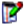 Alternatively, if you have multiple properties, you can type the NMCRIS number in the Find NMCRIS No. Field and click on the Go button.  This action will bring up all of the HCPI numbers (and LA numbers if archaeological sites were registered) at the bottom of the screen.  Click on the edit button  to bring up the HCPI Base Form.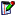 HCPI BASE FORMTo fill in the on-line form, you will need to complete the information under each tab and save before proceeding to the next tab.IDENTIFIERS.  Select the Identifiers tab.  HCPI #.  NMCRIS will automatically generate the HCPI number when you register your project and number of resources.  The HCPI number will be listed at the top of the form.NMCRIS #.  The NMCRIS Activity Number is automatically generated when you register your project.  This number is the unique identifier assigned to each cultural resource activity and it will be listed across the top of the form along with the HCPI number.Update.  Check this box if this property has been previously recorded and this form represents an update to the original recording.  Project Name.  This field will be generated by NMCRIS when you register your project and it will show up on the form automatically.Survey Date.  Enter the date on which you last visited the property for the purpose of completing this form.Agency Number.  If applicable, enter the agency number here.  If the agency has not assigned a project number, leave this field blank.Other Number.  If there are any other unique identifying numbers for the project enter it here.  Otherwise, leave this field blank.Historic Name.  State the name that best reflects the property’s historic importance or was commonly used for the property in the space provided.Current Name.  State the name that best reflects the property’s current use in the space provided.Owner and Contact Information. Provide the name(s) of the property owner and the address, telephone number and any other contact information (i.e. email address) in the space provided.Surveyor and Contact Information.  Provide your name, the name of your company, if applicable and your address, telephone number and email address.PROPERTY TYPE.  All properties must be identified as one of four types: building, structure, object, district or site.  Definitions are provided below.  Please select the building type from the pull-down menu.  Contact HPD if you have any questions.Category:BUILDING:  A building is created principally to shelter some form of human activity.  Building” may also be used to refer to a historically and functionally related unit, such as a courthouse and jail or a house and barn.  Examples: houses, barns, stables, sheds, garages, courthouses, city halls, social halls, commercial buildings, libraries, factories, mills, train depots, stationary mobile homes, hotels, theaters, schools, stores, and churches.STRUCTURE:  A structure is an engineered construction created principally for the conveyance of water, natural resources, railroad stock or automobiles and trucks.  A “structure” supports a function other than human shelter.  Examples: bridges, acequias or historic irrigation ditches, tunnels, fire towers, canals, turbines, dams, power plants, corncribs, silos, roadways, shot towers, windmills, grain elevators, kilns, mounds, cairns, palisade fortifications, earthworks, railroad grades, systems of roadways and paths, boats and ships, railroad locomotives and cars, telescopes, carousels, bandstands, gazebos, aircraft, and automobiles.OBJECT:  The term “object” is used to distinguish from buildings and structures those constructions that are primarily artistic in nature or are relatively small in scale and simply constructed. Although it may be, by nature or design, movable, an object is associated with a specific setting or environment.  Examples: sculpture, monuments, boundary markers, statuary, fountains, signs, and flagpoles.DISTRICT:  A “district” possesses a significant concentration, linkage, or continuity of sites, buildings, structures or objects united historically or aesthetically by plan or physical development.SITE: A “site” is the location where there exists material evidence of the past life and culture of human beings in the state.  An archaeological site is typically 50 or more years old.  If you are registering a site, you must complete an LA site record. Subcategory:  If you chose “Structure” from the property type pull down menu and your property is a linear feature such as an Acequia/historic irrigation ditch, road or trail, choose the appropriate subcategory from the pull-down menu.  If your structure is not a linear feature, leave this section blank.Land Status.  Check the box for the appropriate land owner (federal, state, local, private or other).  If more than one applies, you may check multiple boxes.  If other (e.g. land grant, tribal), enter the landowner in the space provided.Save and proceed to the Location Tab.LOCATIONAddress.  Provide the building number, street address, city and county for the property.  If the property does not have a street address, or the property is located in a rural area, in the space provided, provide the GPS coordinates or briefly describe the location of the property. Additional description along with the street address and/or GPS coordinates may be helpful when the property is located in a remote rural area.UTM (NAD 83) Coordinates.  Provide the UTM (Universal Transverse Mercator) survey coordinates for the property.  Enter the Easting and Northing coordinates in the blanks provided.  Using the pull-down menu, select the Zone. (Note:  The ARMS map server will autogenerate a set of coordinates based on the map plot provided.  This may differ from the coordinates you report).The Universal Transverse Mercator grid system is a method for recording geographic location.  Unlike the more commonly known Geographic Coordinate System, which uses degrees minutes and seconds (latitude and longitude) to locate a point, the UTM system uses linear, decimal units, recorded by Zone, Easting and Northing. UTMs are the standard for identifying the location of historic properties.  UTM coordinates are vital especially when the property you are surveying is in a remote area and/or there is no recognizable street address.UTMs can be calculated on any topographic quadrangle map published by the United States Geological Survey (USGS). These maps are available at some sporting goods stores, and at many public libraries.  Topozone.com also provides data on UTMs as does the USGS website, www.usgs.gov.If you have no way of obtaining a UTM, make especially sure the information you provide for the Location of the property is accurate and sufficiently detailed. Local Numbers.  If the local government or agency maintains records of historic properties and assigns a parcel number or a local number, enter this number(s) in the appropriate spaces provided.Setting Category and Setting Sub Category.  Select the most accurate term from the Setting Category and Setting Sub Category that describes the property’s surroundings at the time of the survey.  Choose the most appropriate response based on what you see in the surroundings and ignore local zoning designations.Setting Category:  Urban, Suburban, Rural, VillageSetting Sub Category: commercial, industrial, residential, publicSave and proceed to the Description Tab.DESCRIPTIONHistoric Function.  Select a category and subcategory that most accurately describes the property’s function that relates to the property’s significance and occurred during the period of significance.  Enter only functions that can be verified.  See the Function or Use categories in the National Register Bulletin, “How to Complete the National Register Form for guidance.Current Function.  Select the category and subcategory that most accurately describes the property’s current principal function.  See the Function or Use categories in the National Register Bulletin, “How to Complete the National Register Form for guidance. For properties undergoing rehabilitation, restoration, or adaptive reuse, enter “Work in Progress” in addition to any functions that are current or anticipated upon completion of the work.Current Condition.  Select the category or check the appropriate box to describe the current condition of the property; intact, altered, deteriorated, or other.  If selecting “other” please describe the condition in the space provided.Construction Date.  Enter the date on which construction of the property was completed.  If modifications were made to the property after its original construction date, summarize each significant modification and provide a completion date on a separate Word document as a continuation sheet.  This section will be changed in the near future to “Construction History”.  Providing a continuation sheet with a description of modifications will capture this information until the Base Form is revised.Construction Date Basis.  Indicate whether the date you provide is known (obtained from a person with knowledge or conclusive documentation) or estimated (by yourself or another person).Describe the Construction Date Source.  In this field, identify the person or documents serving as the source of the date.  If you estimated the construction date yourself, state “surveyor” and indicate the basis for your estimate, such as “personal experience”or “photographic record of site.”  If the construction of the property was very long or complex, you may wish to include a Continuation Sheet and append.Architect/Builder.  Enter the full name of the person(s) responsible for the design or construction of the property.  Enter the names or architectural and engineering firms only if the names of the specific persons responsible for the design are unknown.  If the design is derived from the stock plans of a company or government agency (i.e. U.S. Army) and is credited to a specific individual, enter the name of the company or agency.  If the name of the architect or builder is not known, enter “unknown.”Architectural Style.  Select the property’s architectural style from the drop down menu.  You must select at least one, but no more than 3 styles.  Please see Appendix 2 attached to this instruction manual for the definitions.Many buildings and other properties in New Mexico are not clearly a single style, but are instead a combination of several stylistic influences.  If the style is not represented, choose “Other” then describe in the blank.  Choose “Not Applicable” only if this form is being completed for an Acequia/Historic Irrigation Ditch, Road/Trail or Other Linear property.Brief Description of Property:  Provide a description of the property’s physical characteristics and overall form.  Describe the property’s setting, buildings, type, style, method of construction, size and significant features such as outbuildings, surface and subsurface remains and landscape.  Indicate whether the property has historic integrity in terms of location, design, setting, materials, workmanship, feeling and association.  This description should include discussion of any major changes since its construction or period of significance. The amount of detail needed depends on the size and complexity of the property and the extent to which it has been modified.Acequia/Historic Irrigation Ditch.  Enter the name of the Acequia/historic irrigation ditch in the blank provided.Name of Acequia/Ditch Association.  Enter the name of the Acequia/Ditch Association in the blank provided.Save and proceed to the N.R. Status Tab.NATIONAL REGISTER/STATE REGISTER LISTING National or State Register Listing.  Determine whether the property is on the state or national register.  Select “yes”, “no” or “unknown”.  If “Yes”, enter the SR#.  Next, determine whether the property is within a historic district on the state or national register.  Select “yes”, “no” or “unknown”.  If “yes”, determine whether the property is designated as “contributing,” or “noncontributing.” and select the appropriate response.  If you cannot determine the significance of the property, check “Unknown.” If you cannot determine whether the property is contributing or non-contributing, state your opinion by selecting “contributing” or “non-contributing” from the pull-down menu.  If the property is within a District, provide the name of the historic district in which the property is located and the District SR #.  Lastly, determine whether the property is associated with a Multiple Property Documentation Form (MPDF) and select the appropriate answer.  If selecting “yes” provide the name of the MPDF, the SR # and the MPDF theme in the blanks provided.Save and proceed to the Recorder N.R. Tab.National Register/State Register EvaluationSurveyor/recorder recommendations: Provide your name and date then select the box that provides your recommendation on whether the property is eligible or not eligible for listing in the national or state register.  If you don’t know, select, “not sure.”  If the property is eligible, select the appropriate criterion/criteria, a, b, c, d or whether it is eligible under one of the criteria consideration.  Next, select the level of significance, local, state or national and state the area of significance and the subarea of significance.  For additional guidance review the discussion on Data Categories for Areas of Significance provided in the National Register Bulletin, “How to Complete the National Register Form”.  Answer the question on whether this property is similar to other properties nearby and whether the property could be contributing to an undefined district.  Provide a discussion of your answer in the space provided.Click on Save.  The state or federal agency will complete the Agency Determination section (5B) and the SHPO will complete the SHPO Determination section (5C).Printing.  After entering the information on-line go back to the Resources Tab and click on the LA/HCPI Report (View. Download) icon , which is located next to the edit icon.  A box will pop up at the bottom of your screen asking if you want to open or save the HCPI form.  Choose whether to open or save the report and then print the report.  Please note that there will be a red error message at the top, you can either ignore this message, or delete it before printing it.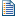 Files.  Lastly, upload the Detail Form, Continuation Sheets, Site Plan, Map and Photographs as individual files or as a single PDF.  You will have to click back on the edit icon  and go to the Files tab in the HCPI Base Form.  Click on the Browse and Upload button to upload the completed Base Form, Detail Form, Continuation Sheet(s), site plan, map and photographs.  Until HPD has completed the transition to digital submittals (expected to be in place by 2015), you must submit printed copies of the Base Form, Detail Form, Continuation Sheets, Site Plan, Map and Photographs to SHPO organized in the following order:1.	Photograph2.	Base Form3.	Detail Form for principal property and separate detail forms for associated properties, if 	applicable4.	Continuation Sheets or Word document, if necessary5.	Site Plan6.	Map7.	PhotographsHCPI DETAIL FORM.  Please fill in the HCPI #, the Address of the Property and NMCRIS # at the top of the page.ARCHITECTURAL AND CONSTRUCTION DETAILS.Visible Construction Material:  Check the box(s) to indicate the visible primary exterior construction material used in the property.  For buildings, indicate the visible wall material.  The “Other” check box is for documenting a material that is not listed.  If checking “other” please describe in the space provided. Number of Stories:  Check the appropriate box to indicate the number of stories in the building.  A half-story is one that has less than full height external walls, with habitable space developed from attic space beneath the roof line.  If the building has more than two-and-a-half stories, check the “Other” box and write the number of stories in the space beside it.Foundation:  Most buildings and many other kinds of structures have a foundation constructed of a material intended to distribute weight and resist water damage.  If the property is of a type that would not have a foundation, check the “Not Applicable” box. Otherwise, establish whether the property has a foundation and whether that foundation is at grade, above grade, or raised.  If it is clear that the building’s exterior walls are built directly on the ground, check “None.”  If the foundation is simply not visible, for example, because of plaster to the base of the wall, check “Not Visible.”  Next, if possible, determine the composition of the foundation.  Check the box indicating the foundation material.  If it is composed of a material other than the choices provided, check the “Other” box and state the material in the blank provided.  The Notes field is available if you need to provide any other observations.Roof:  If the property is not of a type that would have a roof, check the “Not Applicable” box and proceed to the next section.  Otherwise, check the appropriate boxes to indicate whether the building has a Parapet or Eave, and check the appropriate boxes to describe the Shape, Pitch and Material of the roof.Chimneys:  If the property does not have a chimney, check the N/A Box.  If the property does have a chimney, note the number of Interior and Exterior chimneys in the blanks provided and specify the Construction Material by checking the appropriate box.Porches:  If the property is not of a type that would have porches, or is a building without a porch, check the “Not Applicable” box and proceed to the next section. If the building has a porch, indicate the Type of porch by checking the appropriate box and provide any other observations such as roof type/form, columns, balustrades, ornamentation, foundation or piers and steps in the Other Details field.Doorways:  If the property is not of a type that would have doors, check the “Not Applicable” box and proceed to the next section. If the property has doorways, enter the number of doors in the field provided.  Please also specify the Type, Style, Components, Material, and Depth of Reveal for those doors on the street-facing elevation and of any other notable doors on the exterior of the building.  Describe the door surround or configuration of sidelights and transoms when applicable.  If the door does not fit any of the patterns, draw or describe the door either in the space provided in the “Other” field or on a Continuation Sheet.  Use the “Notes” field to indicate any special features of the doors and to provide any additional explanations.Window Openings:  If the property is not of a type that would have windows, check the “Not Applicable” box and proceed to the next section. If the building has window openings, write the number of window openings in the space provided.  This section also seeks information regarding the Glazing pattern, Operation, Material, and Depth of Reveal of the windows on the street-facing or primary elevation(s) of the building and of any other interesting or significant windows.  You may want to refer to page 42 of the 2001 Historic Cultural Properties Inventory Manual for illustrations of the different operation and glazing patterns.If the windows do not fit any of the patterns, describe the window either in the “Other” space provided or on a Continuation Sheet. If the window documented is not on the street or primary elevation, indicate which side and story of the building it is on in the Notes field, as well as any other explanations about the windows that you believe may be helpful such as unusual glazing and muntin patterns, fenestration pattern (the pattern of window and door openings), the proportion of openings or a description of any groupings of the window units. Please note there are many more glazing patterns than shown on the form, that a single elevation of a building may display more than one type and configuration of window, that a window opening may contain a grouping or combination of sash, transoms and sidelights that should be described, the pattern of window openings of the primary façade should be described (symmetrical, asymmetrical, number of bays, how organized and location of doors).Other Significant Features:  Use this section to describe the configuration and form of the building(s) including footprint, symmetry, location and form of wings or ells, fenestration patterns, and unusual roofs, building forms, massing or construction details.  This section allows the surveyor discuss features of the property which are unique or outstanding and/or features which may be important but are not covered in other sections of this form.  The surveyor could, for example, point out particularly fine woodwork or a unique combination of styles.  If an architectural element is of particular note, it would add to the value of the survey to document the feature with a photograph and an explanation on a Continuation Sheet, as well as describing it here. The surveyor may also discuss building features not specifically addressed elsewhere such as balconies, decorative screens, patios, courtyards, portals, fountains, buttresses, and so on.Associated Properties.  If the property you are surveying is physically attached to-, or is associated with- other properties, identify and describe each of these properties on a continuation sheet or complete a separate Detail form for each property.  Do not assign separate HCPI numbers.  Examples include attached but separate buildings, attached garages, detached garages, sheds or other outbuildings.Documents Available and Their Locations:  Summarize the documents that exist that contribute to the understanding of the property and its history and whether or not you used these documents for your survey. “Documents,” for this purpose, should be interpreted broadly to include any kind of communication pertaining to the property. There are many kinds of documents that might contribute to the documentary, for example, photographs, sketches, maps, architectural and construction plans, newspaper articles, recordings of oral histories, home movies, or letters.Attachments:Site Plan (required).  Attach a drawing of the overall site on which the property is located, to scale if you can.  If there are any attached and associated structures (see instructions for previous field), include as many of these as you can without reducing the scale too much.  Show all the major elements of the site— roads, driveways, fences, gates, walls vegetation, etc., and include a north arrow.  You must also upload the site plan to the HCPI number in the HCPI Base Form.Photos (at least two are required).  A set of archival quality images must be included with the forms.  They may be included as separate prints (conventional black and white photographs) produced to 75-year archival standards or printed from a digital image and upload as a file to the Files Tab under the HCPI number in the HCPI Base Form.  Digital images must be of sufficient clarity, detail, size and number to provide an accurate visual representation of the property and its significant features.  Images must illustrate the qualities discussed in the description and statement of significance; show character-defining features, decorative details, architectural materials, construction methods, alterations and depict the current condition of the property.  Please include at least two photos with your printed HCPI form.  Additional photos can be attached to the printed form or uploaded to the Files tab under the HCPI number.The following images should be included:Overall view(s) of property as a whole, showing how it relates to its setting.  Head-on view of primary elevation(s) or face(s) of the property.Perspective or angle views showing more than one face of the property.Close-ups of windows, doors, decorative and unusual features, materials and construction methods.Description.  If providing black and white photographs, indicate the roll and frame number of the photo.  Indicate which elevation or side of the property the photo shows and provide a description of what the photo is trying to capture.  Please note, it is the convention in the architecture and architectural history fields to label views of a building by which elevation or elevations they depict rather than by the direction the photographer was facing.  For instance, a view of the elevation or face of the building that faces to the west (or reasonably close to it) should be described as the West Elevation (or west and north elevations if more than one is included).  That way the photo caption will match the convention for written architectural descriptions.  For more information on photo documentation, please review National Register Bulletin 16A: “How to Complete the National Register Registration Form.Map or aerial photo.  Attach a map or aerial photo that indicates the location of the property.  Include street and road names, a north arrow and image location keys.  You must also upload the map or aerial photo to the HCPI number in the HCPI Base Form.Continuation Sheet.  Attach additional Word documents if you need to provide additional information concerning the property.Printing:  As mentioned above, on page 7, print the Detail form and upload it and the attachments (Continuation Sheets, Site Plan, Map and Photographs) as individual files or as a single PDF.  You will have to click back on the edit icon for the appropriate HCPI number and go to the Files tab in the HCPI Base Form.  Click on the Browse and Upload button to upload the file(s).Please submit printed copies of the Base Form, Detail Form, Continuation Sheets, Site Plan, Map and Photographs to SHPO organized in the following order:1.	Photograph2.	Base Form3.	Detail Form for principal property and additional detail forms for associated properties, if 	applicable4.	Continuation Sheets  or Word document, if necessary5.	Site Plan6.	Map or aerial photo7.	PhotographsAppendix 1:	Instructions for Registering Historic Cultural Properties in the NMCRIS 				DatabaseRegistration of Historic Cultural Properties (HCPIs) in the NMCRIS (New Mexico Cultural Resource Information System) database involves 1) the completion of the NMCRIS registration screen, 2) completion of the “Box 1-14” and the “Cultural Resources Findings tabs”, and 3) plotting of individual resources on the ARMS map server. A separate set of instructions addresses the completion of the online HCPI form. If you are unfamiliar with the NMCRIS database, we recommend that you access the training/documentation link once you have logged into the NMCRIS database.1)	Login to the NMCRIS database at https://nmcris.dca.state.nm.us/NMCRISCTA/Security/SignIn.aspx. While this link will allow you to sign directly into the NMCRIS database, it is highly recommended that you also become familiar with the ARMS website http://www.nmhistoricpreservation.org/arms.html, where additional training materials can be found.It is necessary that you have an ARMS user account to access the NMCRIS database. If you do not have an ARMS user account call 505 476-1275 to obtain an application, or e-mail nmcris.support@state.nm.us.Figure 1: NMCRIS Login Screen2)	Navigate to the “registration” tab.3)	Complete the registration screen. The first six fields of the registration screen are self-explanatory. If you are working for a federal agency, or select state agencies, you will find them listed under the pull down menu (report recipient field). If your client is not listed there, they will need to be written in in the field below. (Most clients are not on the pull down list). Select the activity type. Often built environment resources are recorded during a cultural resources inventory. If so, check both archaeological survey/inventory and architectural survey/inventory. If you are only performing an architectural survey, check architectural survey/inventory only. Other possible activity types that might include built environment resources include research design, resource/property visit, literature review/overview, historic structures report, and monitoring. Figure 2: NMCRIS Registration Screen (Composite screen shot. May need to replace this graphic)If you are recording built environment resources during an archaeological survey, enter the total number of acres surveyed in the “Total Survey Acreage” field. Indicate the total number of tribal acres surveyed in the following field. If the resources are documented during another activity type enter “0” in the acreage fields.In the Total Resources Visited field indicate all listed districts, properties, structures, objects, and all acequias, sites, buildings, historic road segments, and trail segments that were documented. (Note: It is important that you know which of these resources may already carry registration numbers in the records of NMCRIS and HPD. That information will be required later in the registration process).4)	Click ”save/done”. A NMCRIS number will be generated and you will automatically be forwarded to a tab headed “Box 1-14”. Complete all the fields that are not grayed out. (Grayed out fields are to be completed after you have downloaded the form). If the registration is completed as an archaeological inventory complete boxes 15-26 as you normally would. Otherwise, skip to the Cultural Resource Findings tab (step 5).5)	Navigate to tab Cultural Resource Findings. This will be the location in NMCRIS to report the number of built resources documented during your project. You will be required to identify which resources are revisits and which are new resources. (Note: During the course of your pre-field record review, you will need to ascertain which resources already carry HCPI numbers. These constitute revisits. A built environment resources may have been recorded previously with no HCPI number assigned. In that case, it would be considered a new resource, and would require a new HCPI.6)	number). This is the location where unique HCPI numbers are generated in the NMCRIS database. Beneath the field, “Total Isolates Recorded” is the section of the screen relevant to built environment resources documented.Enter the number of HCPI (built environment) resources that are previously unregistered, including structures, acequias, road segments, trails and/or other types of resources in the HCPI Properties Discovered and Registered field. If for some reason resources are not registered, that count should be included in the HCPI Properties Discovered and NOT Registered field. (See above). If you re-documented properties with HCPI and/or SR numbers already assigned to them, indicate the total count in the Previously Recorded HCPI Properties Revisited. If known HCPI properties were not relocated, indicate the total count in the Previously Recorded HCPI Properties NOT Relocated field. This may happen if a building was razed or a resource was in completely destroyed since the last recording.Move to Associate/Register Resource(s). For all HCPI properties with known registration numbers (revisits) enter them one-by-one in the Previously Registered Resources field. To do this click the down arrow under “Prefix”, and set to HCPI or SR. Enter the previously registered number in the “number” field. Enter your field designation in the “Field Site Number / Other Number” field. Click the down arrow in the “Revisited” field and select “revisited” or “not relocated”, as appropriate. Check the collections made box if this is the case (an unlikely situation with built environment resources). Click associate. You will note that the resource will appear on the LA/HCPI Number Log at the bottom of the page. (Note: Every time a resource is associated, it will automatically spawn a resource visit that is particular to your registration in the HCPI record that is being created. Figure 3: NMCRIS Cultural Resource Findings Screen(Several screen shots-replace?)Now you can register new HCPI resources. To do so move down to the “Discovered Resources” section. The process is similar to linking previously recorded resources, except that you will be obtaining new HCPI numbers. In the “Resource” field, click the down arrow. You will note several options on the list. Highlight and click the correct option. Move to the “Field Site Number / Other Number” field and enter your field designation. (Note: this is a good place to enter the names of acequias if they are the type of resource being registered). In the “Occupation Type” field click the down arrow and highlight and click the correct choice off the list. It is uncommon that this will be anything but hist. In the “Resource Type” field click the down arrow and highlight the appropriate choice. The applicable choices are built environment, canal/acequia and other. Click “collections made”, if applicable, (again, this is unlikely). Click register new. As with previously documented resources, your new HCPI number will appear on the LA/HCPI Number Log at the bottom of the page. Repeat this step for each individual HCPI resource you are registering. (Note that upon completion you can export the resulting list of numbers by navigating to LA/HCPI Number Log, clicking on the Excel or MS Word icons and saving the resulting list locally).You now have a NMCRIS number and the HCPI numbers for your project.7)	It is time to plot your resources to the ARMS map server. Click on the GIS tab at the top of the tool bar.Figure 4: Location of GIS Tab within the NMCRIS ApplicationThis will open the ARMS map service in a separate window. (It is advisable that you read the separate instructions for editing in the ARMS map server if you have not used this utility). It is extremely important that this step be completed. Others will need to access to your data in the future. Mapping your HCPI resources will allow other researchers to identify the fact that you previously documented them. Mapping will also auto-generate locational information into the online HCPI form. You will need to complete that form, download it and submit it. Without the map server work being completed the HCPI form will contain no locational information.The following summarizes the steps used to plot your registered resources to the map server1)	Navigate to the area of the state where your project located.2)	Open up an edit session and click the down arrow to the right of Edit.3)	Highlight and click the appropriate resource.4)	Move to the NMCRIS Edit Panel.5)	Toggle the radio button to “Create” or “Update”, depending on whether or not the resource was an initial recording or an update to an existing resource.6)	Enter your NMCRIS registration number in the “Activity” field and click search7)	Click the down arrow to the right of “Resources”. 8)	Highlight the resource number that you wish to plot, and click edit.9)	Select the tool you wish to use to draw the shape. (Note: buildings require a minimum of 3 points. Therefore, you must use the polygon tool. With acequias, roads and linear resources it is best to use the linear tool buffered appropriately).10)	Toggle off “Background Reference Layers” and toggle on “Satellite Imagery”. This allows access to the aerial photographic layer.11)	Zoom into the area of your resource.12)	Outline the resource with either the polygon or line tool, and click “save” to the right of “Resources” on the NMCRIS Edit Panel. Your resource will show up as a shape on the map server. Repeat for all resources that you have registered. Figure 5: Map Server Window Showing Location of Editor Tab (Upper Left of Tool Bar)Figure 6: Map Server Editor General View & View with Resource Pull Down Open(Edit window-probably needs annotation)Figure 7: Example of a HCPI Property (Red) Digitized on the ARMS Map ServerFigure 8: NMCRIS Database Document Upload ScreenOnce the procedures outlined above have been completed you can move on the online HCPI base form. The form is universal for all HCPI resources. It will be already partly filled out with the information that you have entered during NMCRIS registration and by plotting the resource to the ARMS map server.Hyperlink to Jan and Michelle’s instructions for completing the form needed here.When you have completed the online form, download it as an .rtf file. You can complete your form on your local machine, editing in MS Word. When completed a hard copy of the form, along with photographs and detail forms, will accompany your submission. To complete the NMCRIS requirements the form should be converted to a .pdf and uploaded back into NMCRIS.To do so query up your activity (NMCRIS registration) and navigate to the “Documents” tab. Click “Browse” and find the .pdf on your local machine. Highlight it and click “Upload file”. A copy of the .pdf will appear in the Associated Electronic Documents (edit descriptions if needed) table. When it appears there, you have successfully uploaded the file and the registration and online submittal requirements have been completed.Appendix 2:	Architectural Classification: Style and Type“A style is a label that allows us to identify salient aspects of our history…it expresses our worldview, our aspirations ” – William Morgan in “The Abrams Guide to American House Styles”.According to Alan Gowans in “Styles and Types of North American Architecture”, “Architecture was always about something. Specifically, it was about values held by the people who had it built.  Historically it was always a prime means of reinforcing those values…by means of forms understood within given societies as visual metaphors of value and the validity of institutions they underlie. Such visual metaphors were created through combinations of styles and types. “Style” is constituted by visual effects, of three sorts: ornament, proportion, and shapes.”  His examples included: Colonial – transmitted ideas, attitudes and values from the Old to the New World; Classical Styles (in the U.S., the Federal and Greek Revival of the 18th and early 19th Centuries) which promoted principles of the American Revolution and the new government, the inspiration was the republics of classical antiquity; and Picturesque styles promoted romantic images of luxury (attainable through free-enterprise). In the 1950s and 60s, most architects bristled at any mention of style – believing functionalism met the need for building without unnecessary style or decoration. Following the 1966 publication of Robert Venturi’s “Complexity and Contradiction in Architecture” and the subsequent popularity of Post Modernism, style returned to the vocabulary of the architectural profession.Vernacular is a popular term for describing rural or traditional building, what many cultural geographers prefer to call Common building. Beginning in the mid-1960s with the MOMA exhibition and publication “Architecture without Architects: A Short Introduction to Non-Pedigreed Architecture” (Bernard Rudofsky, 1964), vernacular came to mean buildings built without professional designers; to architects trained in that era, the terms vernacular and style seem incongruous. More recently, the term vernacular grew to embrace popular building. Whether the design originated at the point of an architect’s pencil (or cursor) or within the pages of a builder’s magazine is now less important than - is it a common building form? Is it in the vernacular, the common language of building (and of regional building)?In HPD’s Architectural Classification definitions, common building is described under various folk styles, for consistency with our earlier guidance and to communicate that simple building types and forms often emerged from the folk traditions of New Mexico and, like “high style” buildings, reflect our rich cultural history.  “No visible or discernible style”? It is quite possible for a building to lack decorative elements or to have a form that might not yet be recognizable as significant, yet still convey its historic character. For example, many turn-of-the-century storefronts and commercial facades may lack such details as classical columns or scroll carving yet through their simple, intact historic features may communicate the historic character of their era and of the district.  Marcus Whiffen, author of “American Architecture Since 1780”, pointed out that styles possess almost limitless capacity for hybridization and there is no general agreement about nomenclature; many trends of architecture past and present have not been named at all. There are temporal limits for the vitality of a style, it degenerates into a mere habit of design (long after new needs have produced new responses).  The first step is to see those visible characteristics by looking at buildings…the outside view.      Please note that style names differ by region, by the era in which they are studied or written about, or by the person or institution defining them. We have included alternative names and National Register of Historic Places classifications in the headings. Our nomenclature roughly parallels that of HPD’s earlier publications and NMDOT’s recent “Roadside Architecture and Objects in New Mexico”. Modern styles, especially those of the 1940s, 50s and 60s, are in the process of being identified and defined. While often grouped as “Mid-Century Modern”, we broke them down into separate styles and types under the “Modernism” classification (or the National Register’s “Modern Movement” classification). HPD’s earlier publications have been greatly relied on as sources and are not included in the references at the bottom of each definition. They include the 1980 “New Mexico Historic Building Inventory Manual” and the “Historic Cultural Properties Inventory Manual” of 2001.We have included lists of styles as the first two drop-downs of the survey form in case a building falls into two stylistic categories. If more than two styles are needed, please use the Mixed category and explain in further detail in the survey form. The third drop-down is an in-progress list of building types. We included both building forms and functions. Please check one or more boxes. This is a work in progress. It may contain errors or omissions; please provide input, it will be greatly appreciated. A-FramePost WII through 1960s(NR Architectural Classification: Modern Movement or Other)Both a style and a building type, A-Frames were commonly built as vacation or secondary homes, A-frames were also used for commercial and religious buildings. Popular in the 1950s and 1960s, the steeply-pitched gable roof forms a capital A-shape whose eaves continue to the foundation level thus eliminating the need for side walls. The triangular gable ends were typically in-filled with large expanses of glass and were shaded by deep eaves, and outdoor wood decks are common features. The sloping roof-walls limited usable floor space, therefore many A-frames utilized dormers and other variations in form such as cross gables, gambrel roofs, truncation or side wings, to increase usability. Reference:	“Architectural Movements of the Recent Past: An illustrated Handbook for Identifying Architectural Styles and Building Forms Since 1941”, Higgins, Alan, 2013Art DecoC1930 to c1945 in NMa.k.a. Modernistic , Skyscraper Style, Style Moderne(NR Architectural Classification: Modern Movement; Art Deco)The Art Deco Style is typified by severe geometric massing, often with setbacks that imitate step pyramids, and low-relief stylized geometric ornamentation sometimes based on archeological investigations of the era. Inclusion of ancient Egyptian themes was spurred by the discovery of King Tut’s tomb in 1922 while Aztec, Mayan and other Pre-Columbian themes originated in Meso-American excavations. Ornament also included “Jazz Age”, Native American, transportation, Caribbean and other geometric and floral themes. It superseded the sinuous lines of the earlier Art Nouveau Style in WWI-era Europe and was later named for the 1924-1925 Paris “Exposition International des Arts-Decoratifs et Industriels Modernes” where many exhibit pavilions and consumer products were of this style. Character-defining architectural features may include:simplified forms, setback massing smooth faced stone, stucco, brick polychrome decoration/geometric designstowers, recessed vertical grouping of windows and vertical piers expressed in the façade – sometimes projecting above flat roof lines. Symmetrical facades with setbacks are common in the larger NM public buildings, with low relief geometric decoration. References:“A Dictionary of Architecture”, James Stevens Curl, Oxford 1999“Architectural Movements of the Recent Past: An illustrated handbook for identifying architectural styles and building forms since 1941”, Alan Higgins, 2013BrutalismC1960s to 1980sA.k.a. Neo-Brutalism, Beton Brut(NR Architectural Classification: Modern Movement: Brutalism)Brutalist buildings have a look of weight and massiveness…(w)indows are treated as holes in the walls or as voids in the solids of the walls…concrete is the favorite material; it is always left exposed (as are brick and other materials…) and often rough-surfaced, showing the marks of the wooden formwork; sometimes it is textured by hammer or other means.  Structure, most often concrete frame, is also frankly exhibited…while “egg-crate” effects are also much employed. – Marcus Whiffen.The initial Brutalist concept involved the exposure of a building’s major components, the structure, sheathing and mechanical systems but it grew to denote monumental concrete form and bulky massing. It emphasized the plasticity or the sculptural aspect of formed concrete but also utilized concrete block or brick. The style is closely associated with French/Swiss architect Le Corbusier and his iconic Unite’ d’Habitation in Marseille of 1947 – 1952, where he first employed Beton Brut – concrete with the marks of the rough wooden formwork left exposed. In his 1963 Yale Art and Architecture Building, the architect Paul Rudolf utilized fluted, cast concrete block and had the edges of the projecting ribs roughened by labor-intensive bush-hammering. Later, machine-split ribbed block was introduced to fulfill the demand for the popular Brutalist material. Common design features were the Russian Wedge, in which a wall plane projects outward on a sloped angle; exposed concrete “waffle” slabs and that brick or stucco were also used for exterior finishes. Libraries, schools, museums and small scale commercial buildings such as banks commonly used this style. The most imitated or emulated Brutalist building in America is likely the Boston City Hall, 1963-1968, by Kallman, McKinnell and Knowles. Its inverted, stepped form and rows of teeth-like brise soleil influenced a generation of architects. References:“Modern Architecture: A Critical History”, Kenneth Frampton, 1980“American Architecture Since 1780: A Guide to the Styles”, Marcus Whiffen, 1969Docomomo-wewa.org (accessed 1/2013)“Learning From Las Vegas”, Robert Venturi and Denise Scott Brown, 1972“A Dictionary of Architecture”, James Stevens Curl, Oxford 1999 “Architectural Movements of the Recent Past: An Illustrated Handbook for Identifying Architectural Styles and Building Forms since 1941”, Alan Higgins, 2013 “American Shelter” ,  Lester Walker, 1996 Bungalow/Craftsman Stylec1907 to c1930sA.k.a.  California Bungalow, Arts & Crafts Style (NR Architectural Classification: Late 19th & Early 20th Century Movements: Bungalow/Craftsman; Western Stick or Bungaloid)A very popular early 20th Century alternative to the Classical and other Period Revival styles was the Bungalow/Craftsman Style.  The typical bungalow house form is a one or a one-and-a-half story rectangular gable-roofed rectangular mass with a prominent, gabled or incised front porch, often full width.  It typically incorporates materials in close to their rustic or natural state: rock faced or undressed stone, cobblestone, shingle siding and earth-toned color schemes, and emphasizes structural details. The best examples skillfully contrast a variety of materials.The term bungalow is derived from the Hindi term “bangla”, first used in English in 17C to describe peasant huts of rural Bengal (the hub of the East India Company) and later extended to mean “any house that stands apart on its own grounds”. The first bungalows in the West named as such were in English seaside resorts c1869-70. They were popularized by British pattern books of the era. In the US, the bungalow was an outstanding success. Introduced for suburban use from about 1905, it was a cheap, timber-built, individual & “artistic” dwelling. 100s of bungalow plan books were published until it went out of fashion in late 1920s. Its popularity was due to rationalization of space and simplification in plan and it reflected the cultural beliefs in private property, family-centeredness and the free market in housing and land. The bungalow symbolized the “simple life”. To Gustav Stickley, an American disciple of the British Arts & Crafts Movement, the bungalow embodied 3 main principles of his Craftsman philosophy; simplicity, craftsmanship and closeness to nature. This Progressive Era house form was popularized through Stickley’s “Craftsman Magazine” (1901-1916), Jud Yoho’s “Bungalow Magazine”, “House Beautiful”, architects’ and builders’ magazines, plan services and ready-cut home manufacturers. The Arts and Crafts or Craftsman Style incorporated a self-conscious informality; a single great room vs. formal front and back parlors, and simple materials in their natural state. For a time, the Craftsman Magazine’s motto was “Toward the Simplification of Life”. One of the characteristic building types of “democratic” America, the word bungalow supplanted the term cottage from the 1880s to the 1930s and ideas inherent in the bungalow brought about the transition to the modern house. They included the evolution of home planning toward informality and unpretentiousness; use of common, natural materials; the integration of the house and landscape; and the simplification of design with a concentration on livability. The American house became lighter, more flexible and open in plan. One popular version of the bungalow form featured a side-gabled form with an incised full-width front porch often supported on battered (tapered) piers, a broad roof dormer or group of multiple dormers, emphasis on structural wood details, and the use of stone or a variation in materials with each level. The connection to nature was often emphasized with sleeping porches and casement windows that opened fully to capture the breeze, and pergolas were popular outdoor features. Bungalows varied in size from modest cabins to large homes for the wealthy. Like the Four-Square house form, the bungalow may feature minor decorative elements in various revival styles.In NM, the small bungalow, often little more than a cottage or cabin, was typically a front-gable form with a gabled porch of less than full width and with a distinctive floor plan that it shared with Mission, Pueblo, Mediterranean and Modernistic Styles. The plan is closely associated with the rapid growth of the middle class and the rise of a more informal life style just before and after the First World War. The house is organized with the public spaces to one side and the private ones to the other. Additions are usually added to the rear of the building. Inside, a broad opening separates the living and dining rooms – often screened by a pair of low, built-in bookcases and full-height piers. Please note that Susan Mulchahey Chase, in “Rural Adaptations of Suburban Bungalows, Sussex County, Delaware”, cautions that it is easy to reach false conclusions about interior spatial arrangements in bungalows if they are based solely on exterior appearance. The Bungalow/Craftsman style was often used for hunting lodges, cabins and camps, and was a perfect fit for buildings funded by the Works in Progress Administration (WPA) and built by the Civilian Conservation Corps (CCC).General Character Defining Features:One or one and half storiesRectangular, gable roofed formExposed wood structural wood decorative detailing (Craftsman style) including porch railings, rafters, beams, purlins, barge boards or knee brace bracketsShingle claddingRustic local stoneIrregular windows sometimes paired, upper sash often has multiple lightsCasement windows Screened sleeping porchesProminent front porch often supported by heavy, square posts, often battered (tapered)Pronounced shed or gable dormersPrairie Style elementsSimplified classical features (occasionally)Stone chimney flanked by two small high square windowsPergolas Common Construction Materials:BrickWood Half TimberingClapboard sidingShingle sidingStuccoLocal stoneLogReferences:“The Bungalow: The Production of a Global Culture”, Anthony D. King, referenced at:	www.britishempire.co.uk/maproom/india/bungalow.htm    (accessed 4/2013)“The American Bungalow”, Clay Lancaster, in “Common Places”, 1986, U. Georgia.“Rural Adaptations of Suburban Bungalows, Sussex County, Delaware”, Susan Mulchahey, in “Perspectives in Vernacular Architecture V”, 1995Classical Revival/Neo-Classical Revivalc1895 to c1930A.k.a.  Beaux Arts, World’s Fair Classic (NR Architectural Classification: Late 19th & 20th Century Revivals: Classical Revival or Neo-Classical Revival)The grand buildings of the newly imperial America – the World’s Columbian Exposition in Chicago in 1893, the (1911) New York Public Library, the Metropolitan Museum of Art (1902 and 1911 facades), countless post offices, railroad stations and state capitols – sprouted up everywhere as giant re-creations of Rome... – William MorganWhile American architects resumed flirting with Neo-Classicism in the 1870s (it had been a major focus of the Georgian, Federal and Greek Revival styles of the late 18th and early 19th Century U.S.), national interest took off again with the 1893 World’s Columbian Exposition, the “White City”. Architects newly trained in academic classicism at the Ecole de Beaux Arts in Paris, or at the new American ateliers and architecture schools whose curricula reflected it, erected monumental Classical Revival pavilions and even laid out the fair with the symmetrical principles taught in Paris. The “City Beautiful Movement” was one nationwide result, in planning and civic improvement. Another was the widespread popularity of the Classical Revival or Neo-Classical Revival in architecture.The earlier Greek Revival style reflected worldwide excitement over the late 18th C. excavations in Greece and parallels were proudly drawn to our new democracy. The Classical Revival and its use of Roman examples (along with some Greek examples) was an appropriate fit for our own Imperial Age. In New Mexico, most Classical Revival buildings are commercial or institutional structures, often banks, or unusually elaborate residences.  The widespread popularity of this style led building material suppliers to offer mass produced “classical” columns and wood trim in place of the Queen Anne ornamentation which had been previously stocked.  As a result, many otherwise nondescript buildings and storefronts have a sprinkling of classical elements.Beaux Arts:Unusual in NM, the Beaux Arts was a bolder version of high-style academic Classicism, introduced to the US by Parisian trained architects in the late 19th Century. It was a system of rationality and clarity especially in spatial and interior planning. Associated with the wealth of the Gilded Age, it was de riguer for seaside chateaux, mountain castles and urban palazzo. It was also embraced by the upper middle class. “Whether with just the use of columns, cleverly retrieved details from France and Italy, or gargantuan scale, a good Beaux-Arts house offers presence, symmetry, and a rational, clear plan.” - William MorganMansard roofs were back, often behind Classical balustrades, and high hipped-roofs were common. Windows were large with heavy decorative surrounds, often topped with arches. Exteriors symbolized wealth through quoins, columns, window moldings and decorative embellishments. Rectangular massing and centered main entries with columns or pilasters were common. General Character Defining Features of Classical Revival:One or two stories with a side gable or flat roof hidden behind a parapet or balustradeFaçade is symmetrically composed with dentil course ornamentationPartial or full-front pedimented portico with symmetrical columns or colonnade often two storiesPalladian window motifProminent central door often doubleModerate overhang with balustrades frequently located just above the eavesSymmetrical double hung windowsSometimes ornamented with statuary, classical referencesCommon Construction Materials:StonePlaster adornmentsStone columns or wood columns painted whiteReference:  “The Abrams Guide to American House Styles”, William Morgan, 2004, AbramsColonial Revivalc1895 to c1920A.k.a.  Georgian Revival, American Colonial Revival, And Free Classic (NR Architectural Classification: Late 19th & Early 20th Century Revivals: Colonial Revival or Georgian Revival)The style commonly derived from 18th to early 19th Century American Georgian and Federal styles.  It is distinguished by symmetrical placement of windows, entries, dormers and chimneys.   Most often a gable form with entry on the long side, although highly symmetrical gabled front and foursquare types qualify if they display heavy application of Classical details including: Classical porches, well developed cornices, Palladian motif windows, triangular pediments, and quoined corners.  It includes the Dutch gambrel roof variation and mid-20th Century revivals such as the Cape Cod house.In New Mexico, the Colonial Revival Style, principally a residential style, was often fused with the Queen Anne and Shingle Styles as the Free Classic Style, adding colonial and classical decorative elements to a vocabulary of profuse ornamentation and irregular massing.  These buildings are not correct copies of Colonial prototypes as buildings of the later Georgian Revival were.  One will find, in differing combinations, balustrades, a ridge, hipped or gambrel roof, triangular and swan’s neck pediments, flat pilasters and dentil cornices, often with modillions.  Decoration is usually concentrated around entrances, often in the form of a classical portico.  Fenestration includes flat topped sash-type windows with an occasional Palladian motif.General Character Defining Features:Generally two storiesHip, gambrel or gable, often side gabled, roofs, often with dormers and wood shinglesRectangular 4, 6, and 8 grid over single lite double hung windowsEntrances, commonly located central to front façade and doors are accentuated with fanlights, sidelights, transoms, columns or pilasters, and pedimentsPorches are small with slender columnsCommon Construction Materials:BrickClapboardWood shinglesWood details including wood shutters“Contemporary”C1940s to 1980sA.k.a. Mid-Century Modern, Modern, Contractor Modern, Builder Modern, Soft Modern, Post and Beam, Populist Modern(NR Architectural Classification: Modern Movement) “This style was the favorite for architect-designed houses built during the period from the 50’s to 70’s…The flat- roof subtype is a derivation of the early international style…The gabled subtype is more strongly influenced by the earlier modernism of the Craftsman and Prairie styles. It features overhanging eaves, frequently with exposed roof beams. Heavy piers may support gables. As in the flat-roofed types, various combinations of wood, brick, and stone wall cladding are used and traditional detailing is absent. Both subtypes are most commonly one-story forms although two-story versions are not infrequent.”        – Recentpastnation.orgThe term “contemporary” was often used by the realty and building professions to differentiate these buildings from more traditional forms like the then-popular Colonial and Cape Cod houses. (However, some definitions state that these houses often featured eclectic stylistic elements borrowed from the Colonial and French Provincial styles).The character-defining features are:Rectilinear or square plan Extremely low pitch gable roof, usually front facing, or flat roof Low horizontal emphasis, often enhanced by band of different block or brick along bottom of front façade, sometimes extending into wing wall and planters Front façade window walls & clerestories Architectural details such as varied use and treatment of wall materials and porch posts, massive chimney Attached carports more common than garagesContemporary residences usually include many of these character-defining architectural features:One or one-and-one-half stories, low-pitched or flat roofWide or prominent chimneyCombination of wood, brick or stone cladding materialsLarge expanses of glass, including curtain walls, sliding glass doors, bands of windows or clerestory windows, glass blockModern materials and natural building materials like wood and stonePlain surfaces and minimum of decorationIntegrated plantersExaggerated eave overhang or prominent roofline with prow-like eaves, eave cutouts or exposed beamsOpen floor planEntries de-emphasized, moved to side or behind partial wallStreet façade may have little glass but house more open to backyard or interior courtyardsCarports and garages integral with houseContractor Modern/Builder Modern:Heavily influenced by Frank Lloyd Wright’s work, the style was not confined to home building; small-scale commercial examples included restaurants, lodging and offices. As pointed out by Lester Walker, the author/illustrator of “American Shelter”, as U.S. homebuilding was increasing at an exponential rate after WWII in the world’s largest housing boom, Life Magazine and the National Association of Home Builders sponsored a conference of building industry leaders in 1953 to design a “good looking, skillfully engineered, $15,000 house”. The highly influential result, the 1,340 square foot Trade Secrets House, was meant to be built all over America using assembly line techniques.  Its stylistic features were typical of Ranch Houses of the era which in turn appear to have been influenced by Frank Lloyd Wright’s Prairie and Usonian Houses. They included a low pitched gable roof, with deep eaves, that covered both house and garage, a combination of facing materials usually organized horizontally and often ribbons or bands of windows.Character defining features include: No reference to historic styles or forms Accepted modern forms are modified to create unique designs Building masses are often juxtaposed or cut away from Rooflines on several levels and incorporate two or more types Window openings are varied in size shape and placement Brick and stone veneers common Pressed wood siding (horizontal, vertical, diagonal) common Combination of materials typical Elongated roof slopes common References:“A Field Guide to American Houses”, Virginia and Lee McAlester, Alfred A. Knopf 1988“Modern Architecture: A Critical History”, Kenneth Frampton, Thames and Hudson Ltd.“National Cooperative Highway Research Program Report 723: A Model for Identifying and Evaluating the Historic Significance of Post-World War II Housing”, Transportation Research Board, 2012“Architectural Movements of the Recent Past: An Illustrated Handbook for Identifying Architectural Styles and Building Forms since 1941”, Alan Higgins, 2013 “American Shelter”, Lester Walker, The Overlook Press 1996Decorative Brick/ Panel Brickc1900 – 1940sA.k.a.  Red Brick Pilaster (NR Architectural Classification: Other)The style represents a transitional period of commercial design that often merged the 19th Century use of decorative corbelling with simple geometric patterns and sparse ornaments of the forthcoming Art Deco period.  This Style relies on surface inlays for texture and contrast but may retain some shallow corbelling.  The style has vague or abstracted references to historical styles.The earlier examples in New Mexico have rounded arches influenced by the Romanesque Style. Later examples show an overall symmetry and pilasters influenced by the Classical Revival Style.    Stepped and geometric brick patterns may be influenced by the Art Deco style. The style is usually limited to commercial or public buildings.General Character Defining Features:One or two story flat roofed, sometime with stepped parapetsSymmetrical facades with little ornamentationLarge display windows topped by transom-like band of small, dark colored glass panesBasket weave and chevron inlays of brick, glazed brick and tile inlay squareString lines of concrete or cast stoneSquare window headsPlain heavy pier capsCorner pilastersCopings of terracotta, concrete or cast stoneSimple metal cornicesCrenellated, triangular or rectangular parapet projectionCommon Construction Materials:BrickConcrete or cast stone trimTilePreformed metal ornamentationLarge glass display windowsDine’/ Navajo and Apache1450 – PresentA.k.a. Indigenous (NR Architectural Classification: Other)Athapaskan-speaking ancestors arrive in the Southwest about 1450, and over time differentiate into Navajo (in their language, Dine’) and Apache cultures.  Semi-nomadic hunter-gatherers, some bands adopt agriculture from Pueblo, all adopt horses from Spanish, and Navajos adopt sheep herding and weaving.  Navajo structures are the Hogan; the ramada or shade structure and the house (often Ranch House Style).The Hogan sanctioned by Emergence and Blessing Way sacred stories (Talking God creates first Hogan), is circular or polygonal with the entrance east facing.  It is both a dwelling and religious structure.  Specialized, named spaces in Hogan are organized by use, gender and status.  Types of hogans are conical forked pole (probably oldest)  2-3% in 1970 survey of reservation;  four –sided learning log, 11%; horizontal (cribbed, notched) log walls, or stone walls, vertical (jacal, palisade) walls, 40%;  and more recent polygonal with wood plan walls and roofs, 28%.  Cribbed or corbeled log roofed structure are 55%.The shade house, or ramada, is a four pole structure like the structure of a leaning log Hogan, covered with branches and brush for shade and wind protection.Rectangular and some multi-room houses are built beginning 1900 with an eastern entrance.  Seventy seven percent are wood frame; eleven percent is cribbed log; five percent are stone, and three percent are trailers in 1970.Typical extended family clusters, today, are located in isolated location.  They are matrilocal residences, separate hogans or houses for each nuclear family.  For example, there would be two hogans, one house and one trailer.  The cluster may include a seat house, corrals, basketball backboard, satellite dish and pickup trucks.  ApacheTraditional dwelling of Mescalero and Jicarilla Apaches are small Plains style tipis with a pole structure and animal skin; later, canvas covering.  Wikiup/Kowas are structures with saplings bent over and lashed together to form conical shapes, and covered with brush and skins or canvas.  Ramada or oak arbor shade houses are also built. Tipis are typically 16 poles with buffalo hides, later canvas, 20 feet across, with a center fire pit with a smoke hole above; 14 seats and an entry between poles.  The male chief sits opposite the door.  The structure is the site of the pipe ceremony and every day social situational interactions.The Mescaleros continued to live in tipis until the 1930’s when the Civilian Conservation Corp Indian Division constructed disbursed family farmsteads consisting of a small house, a barn and a chicken coop.  Between 1955 and 1960, the tribe moved these structures into matrilocal clusters near tribal headquarters.General Character Defining Features:Conical earthen shape with prominent single wood doorRectangular earthen shape with prominent single wood doorMulti sided polygonal (six sided) hand hewn log structure with domed earthen or pyramidal roofConical shape covered with skins or canvas with protruding wood logs at the topCommon Construction Materials:Wood logsBark peeled pineSplit juniperRailroad tiesStoneEarthWood frame Cement BlockMud PlasterCement stuccoAsphalt ShinglesRoll RoofingWood slabsMilled woodReference:“Southwest Architecture and Cultural Landscapes”, Chris Wilson, UNM course outline, 2012Environmental Look(NR Architectural Classification: Other)The term may have first appeared in Chester H. Liebs’ “Main Street to Miracle Mile”, published in 1985. Starting in the 1960s, it was a manifestation of the growing dissatisfaction with the garishness of aging Modernist and Exaggerated Modern commercial architecture, and reflected the rising interest in the Environmental Movement. The use of natural or natural-appearing materials was promoted by corporate chains and national marketing journals. Supermarkets, motels and chain restaurants began appearing clad in unfinished or stained wood siding, cedar shakes and rough brick or stone. The ubiquitous symbol of this trend was a decorative device – an (often crude) interpretation of the Mansard roof that could appear as a large vertical slope or a narrow, horizontal skirt or pent, usually rendered in cedar shakes or wood shingles. It was often used as a façade treatment, tacked on over existing buildings and storefronts. Reference:“Main Street to Miracle Mile”, Chester Liebs, New York Graphic Society 1985Folk Territorial	c1880 - c1920	A.k.a.   Late Territorial (NR Architectural Classification: Late Victorian or Other)In remote areas, the Territorial Style continued well into the 20th Century.  Regional variations of wood ornamentation developed which elaborated on simple Greek and Gothic Revival details. Local builders added invented elements to them added to them.  Applying hand saw, jig saw, molding plane, and miter box to milled lumber, isolated carpenters developed distinctive individual styles.  Local surveys help to pinpoint these styles and identify some of the carpenters.General Character Defining Features:One storyRectangular with gabled roofDormersWindows sometimes have shuttersPorch, either a shed or hipped roof, extending along the front façadeUniquely carved and shaped wood posts and trim (champhered edges, carved decorative fluting and shapes)Greek Revival influenced window and door trimWood doors with decorative wood panelsCommon Construction Materials:AdobeMud plasterLime plasterCement plasterMilled woodCorrugated metal and terne plate metal Glass windowsFolk Victorian1880 – 1920(NR Architectural Classification: Late Victorian)This style was made possible by the advent of the railroad.  Common forms are “L” shaped, rectangular and square with steeply pitched roofs.  The style is defined by the presence of Victorian decorative detailing on simple folk or vernacular house forms, which are generally much less elaborate than the Victorian styles.  The details are usually of either Italianate or Queen Anne inspiration; occasionally the Gothic Revival influence is seen.  The primary areas of the application of this detailing are the porch and cornice line.  Porch supports are commonly either Queen Anne-type turned spindles, or square posts with the corners beveled (chamfered) as in many Italianate porches.  In addition, lace-like spandrels are frequent and turned balusters may be used both in porch railings and in friezes suspended form the porch ceilings.  Window surrounds are generally simple or may have a simple pediment above.   This style is differentiated from true Queen Anne by the presence of symmetrical facades and by their lack of the textured and varied walls surfaces characteristic of the Queen Anne. General Character Defining Features:One to one ½ storyL shaped, square or rectangular plan Porch extending along the front façadePorch supports with Queen Anne spindles or square post, hand carved or limited lathe-turned) with beveled cornersDormersCommon Construction Materials:AdobeMud plasterCement PlasterWood FrameWood Millwork Corrugated metal or “v” groove terne roofsReference: “A Field Guide to American Houses”, Virginia and Lee McAlester, 1988Four-Square/Cube/Hipped Boxc1900 to c1940s – Anglo-American “national” formC1870 to c1950 – NM Vernacular formA.k.a. Classical Cottage, Hipped Cottage, (in Colorado) Denver Square or Classic Cottage, (in Washington) Seattle Box (NR Architectural Classification: Late 19th & Early 20th Century Movements) The Four Square house type was one of the most popular in both suburban and rural areas of America from the late 1890s into the 1920s. – Thomas W. HanchettThe Four Square house is typified by its slightly elongated square footprint, cubic mass, hipped roof, central front dormer and 1-story front porch. It was part of the broader rejection of the ornate complexity, irregular massing and asymmetrical plans of the Queen Anne Style of the late 19th Century. Gone are the multiple intersecting roofs in favor of a single roof over a unified, cubic mass.  The same rebellion produced the academic Colonial Revival with its restrained Classical symmetry as well as the iconoclastic Prairie Style and Bungalow/Craftsman Style. Initially part of the architectural avant garde, by the mid1890s popular builders’ magazines published complete plans and, in the early 1900s, the new ready-cut housing industry promoted the Four Square. Trim typically was very plain like that of the Craftsman and Prairie Styles of the same era, but stock or catalogue decorative elements in various revival styles were sometimes included. Some examples appear “fully clothed” in Mission Revival stylistic elements.Simple design and the compact square or cube form were inherently economical - a modest one-story version is most common in the small towns of New Mexico, often with turned or chamfered posts and simple scroll-sawn porch trim. According to Chris Wilson, these NM Vernacular versions began appearing c1870, reflect Anglo-American cultural influence on traditional NM building with their probable origins in Georgian and Greek Revival house forms of the late 18th and early 19th Centuries. The two-story, cubic, hip-roofed house was also a popular Italianate house form in mid to later 19th Century America. According to Alan Gowans, the Four Square is traceable through “…Italianate intermediaries back to the Classical Revival proper”, and the small, one-story versions are often called “Classical Cottages”. In one-story versions, the four rooms are often square and of equal size, although the living room and kitchen to one side are just as often slightly larger than the pair of bedrooms to the other side. In the two-story versions, the front door sometimes opens into a large, rectangular living room that runs across the entire front of the house with a smaller, square dining room and a kitchen to the back, and four bedrooms or three bedrooms and a bathroom.  A projecting bay window to the rear on one side often indicates the location of the dining room; while a large window on the other side midway between floors reveals the landing of the main stair. With the exception of the kitchen, the first floor plan was generally open with the spaces connected by wide rectangular archways or pocket doors. Two types of Four-Square variants appear in New Mexico. In one, a one-room bay or wing projects at the front. In the other variant, the large hip or pyramidal roof projects out over the incised front porch.  These variants may appear in a combined form.General Character Defining Features:Simple square form with pyramidal corrugated metal, terne plate or shingle roofOne and two storiesSymmetrical designPunched double hung windows with one-by wood trimLimited ornamentationA shed or hipped porch sometimes added to the rear and front façades and sometimes screened.Additions are typically placed at the rear under separate shed roofsCommon Construction Materials:AdobeBrickClapboard sidingWood FrameCement PlasterWood MillworkReferences:“The Four Square House Type in the United States”, Thomas W. Hanchett, in “Perspectives in Vernacular Architecture”, ed. Wells, 1987“Pitched Roofs Over Flat”, Chris Wilson, in “Perspectives in Vernacular Architecture IV”, ed. Carter and Herman, 1991“Styles and Types of North American Architecture: Social Function and Cultural Expression”, Alan Gowans, 1993“American Architecture Since 1780”, Marcus Whiffen, 1969 (and 1993)Geodesic DomeMid 20th C-PresentNR Style Category: Other(Both a style and a building type)(NR Architectural Classification: Modern Movement or Other)According to “Structure and Architectural Design” by Corkill, Puderbaugh and Sawyers, 1974; “A geodesic frame is a structural system which distributes loads to supports through a linear arrangement of members placed in a spherical plane.” The geodesic dome can be built as a hemisphere, less than a hemisphere or more than a hemisphere. Originating in 1920s Germany, the system was fully developed and patented by R. Buckminster Fuller who, beginning in the 1940s, designed large domes that covered great expanses of industrial and exhibition space as well as small wooden prefab or kit domes; the Pease – Fuller dome and others. Domestic-scale geodesic dome kits are still being marketed and erected nationwide, and scratch-built domes have been popular since the 1960s. Small-scale geodesic domes are currently being manufactured for greenhouses and playground climbing structures.Geodesic domes have been used for practically every building type, including residences, recreation buildings, pavilions, military units, etc. Widely published in pattern books such as “Domebook I” (1969) and “Domebook II” (1971), the simplicity of the form allowed amateur builders to construct Geodesic Domes at their own leisure and they often became identified with alternative lifestyles. – Alan HigginsReferences:“Structure and Architectural Design”, Corkill, Puderbaugh and Sawyers, 1974“Architectural Movements of the Recent Past: An illustrated handbook for identifying architectural styles and building forms since 1941”, Alan Higgins, 2013Gothic Revival/ Folk Gothicc1860 – c1900A.k.a.  Carpenter Gothic, Gothick (NR Architectural Classification: Mid-19th Century: Gothic Revival or Early Gothic Revival)A romantic and often eclectic style defined by strong verticality and picturesque elements.   Few examples of Gothic Revival Style were built in New Mexico before the arrival of the railroad. However, many church alterations were influenced by this style.  With the encouragement of the Catholic Church under Archbishop John B. Lamy*, a new French-born bishop; a number of Spanish-Pueblo Style churches were remodeled into the Gothic Revival Style.  In general, the alterations included addition of a pitched roof built over the flat one; though sometimes a false front gable sufficed.  The historic adobe towers were either capped with pointed wood constructions or replaced entirely with steeples.  Windows and doors were given pointed arches.  Trefoil or pointed arches appear in door panels and tower decorations as well.  An attempt to give the buildings shaped corners, particularly on the façade, was also made. Early Protestant, and newly constructed Catholic churches, similarly combined adobe and wood construction with a desire for a Gothic appearance.  A handful of 19th Century residences also have Gothic Revival elements.  Beginning in the 1870’s with the Loretto Chapel in Santa Fe, and continuing through the Late Gothic Revival into the 1950s, more strict Gothic Revival churches were built in New Mexico. Those built before the First World War most commonly have center towers, although some were built without towers.  In the Late Gothic Revival period between 1915 and 1955, finished stone and brick are the preferred materials.  Stone tracery and large stained glass windows appear.  The overall quality of massing and surface is simpler and smoother.  Both periods incorporate the common features:  pitched roof, pointed arches, buttresses, trefoil and quatrefoil cutouts.*Archbishop Lamy, new French-born bishop, arrived in Santa Fe in 1851.  Only 12 Catholic priests resided in the Territory.  John Baptiste Lamy recruited 31 French priests out of a total of 51 by 1865.  They modernized the churches by establishing schools and hospitals, suppressed Penitentes and other folk religious practices; built new churches and remodeled old ones in Romanesque and Gothic Revival styles.  Pitched roofs enter Hispanic vernacular tradition and end clerestory lighting schemes. General Character Defining Features:More than one storySimple massingSteeply pitched gable roofsFalse front gablesArched (steeply pointed) windows and door trimLabel moldings over openingsPointed bell towers, steeples and center or paired towersWall surface extended into gable without a breakSharp cornersButtressesDecorative gable trimTrefoil and quatre-foil cutoutsStone or wood traceryCommon Construction Materials:Ashlar stoneMud and lime plastered adobe bricksBrickCorrugated or “v” groove terne Milled wood ornamentation, doors and windowsStained glass  Board-and-batten sidingReference:“A Field Guide to American Houses”, Virginia and Lee McAlester, 1988High Tech/Late Modernism/Slick TechC1970 – presenta.k.a High Tech Modern, Structural Aesthetic, Slick Tech, Slick Skin, Corporate Modern(NR Architectural Classification: Modern Movement)High Tech or Late Modernism:Architecture in which the images, ideas and motifs of the Modern Movement were taken to extremes, structure, technology, and services being grossly overstated at a time when Modernism was being questioned. –A Dictionary of Architecture, James Stevens Curl, Oxford 1999Identifying features:Emphasis on the aesthetic of the machine.Design often incorporates industrial and factory-made materials.Interchangeable nature of prefabricated factory building componentsDisplay of technical and functional components often externalized with load bearing features.Extensive use of glass walls and steel frames.Interior spaces are open and adaptable.Internationally, the best-known example is the Pompidou Center in Paris, by Richard Rogers. Slick Tech (Slick Skin or Corporate Modern), c1960 to c1990 (Alan Higgins):As curtain wall technology of the 1950s continued to evolve towards smaller and smaller window framing, it approached the idea of a seamless exterior membrane for buildings. Called Corporate Modern and/or Slick Skin, the style has its roots in the work of such forward thinking architects like Mies van der Rohe, who in 1922 envisioned an all glass skyscraper which incorporated curved walls and reflective glass surfaces. However it took another fifty years for building technology to fully develop to allow for the execution of such ideas. Needed were stronger glass panels, thinner window gaskets, and various new means of assembly which included small clips and glass structural fins. Character-defining features of the building include tinted and/or mirrored glass which was introduced in the1950s and 1960s respectively. This cladding often gives the building a slippery or wet look. The delineation of individual floors is typically unnoticeable except at night when the interior lights are turned on. Early examples of the style tend to be rectangular in form, while later buildings utilize smooth rounded elements where a surface of glass and/or metal can flow around corners and over rooftops. Often, the overall look of the building is of a freestanding sculpture which revolves around the idea of effortless mechanical control inside the building. The exterior membrane typically drops all the way to the ground, however examples can be found with articulated entries and first floor levels. The style’s popularity peaked in the 1990s, when it was commonly used for corporate offices, mid-rise and high-rise structures. – Alan HigginsReferences:“Architectural Movements of the Recent Past: An Illustrated Handbook for Identifying Architectural Styles and Building Forms since 1941”, Alan Higgins, 2013“Southwest Architecture and Cultural Landscapes”, course outline, Chris Wilson, UNM January 2012“A Dictionary of Architecture”, James Stevens Curl, Oxford 1999International Style/Miesianc1930-1970s (in NM)a.k.a. Functionalism(NR Architectural Classification: Modern Movement: International Style or International Style; Miesian)With its beginnings in Eastern Europe and Germany around the time of the First World War, it was eagerly embraced by the avant garde and was established worldwide after 1945. Its name is derived from Alfred H. Barr’s Museum of Modern Art exhibit of 1932: “The International Style: Architecture Since 1922” and was widely publicized via a book of the same name and date by Henry Russell Hitchcock and Phillip Johnson.   It is typified by the themes of asymmetry; severe cubic shapes; smooth, unbroken surfaces (often white but can be of brick in NM) without molding or ornament; flat roofs and large expanses of steel-framed glass, often organized in horizontal bands. It exploited the freedom of plan and elevation that skeleton construction made possible. Floors were usually carried on steel or concrete posts (set behind the ribbon corner windows) and, when they supported floors above open space, the thin columns were called piloti by Le Corbusier and his followers. The overall rectangular building forms were often relieved by a half cylindrical stair tower or end bay. In tract houses, its effect may be limited to flat roofs, corner windows and a general lack of decoration. The character-defining features of the International Style are:Simple geometric forms, often rectilinear Asymmetrical Form characterized by a series of volumes Reinforced-concrete and steel construction with a nonstructural skin Occasionally, cylindrical surfaces Unadorned, smooth wall surfaces, typically of glass, steel, or stucco painted white Complete absence of ornamentation and decoration; often, an entire blank wall Often, a cantilevered upper floor or balcony Houses in this style are characterized by open interior spaces and are commonly asymmetrical Commercial buildings are not only symmetrical but appear as a series of repetitive elements Flat roof, without a ledge, eaves, or coping, that terminates at the plane of the wall Large areas of floor-to-ceiling glass or curtain walls of glass Metal window frames set flush with the exterior walls, often in horizontal bands Casement windows; sliding windows Doorway treatments conspicuously plain, lacking decorative detailing Glass BlockA revival of the International Style began circa 1970. Sometimes called Neo International Style, its principal proponents nationally are Peter Eisenman, Richard Meier and Michael Graves.MiesianThe  Miesian substyle is based on the iconic work of Mies Van der Rohe, a German architect who migrated to the US (Chicago) in 1938 and was a leader of the International Style. His work involved highly refined proportion and detail and, while he may have been fond of it, the phrase “God is in the details” is often misattributed to him. His work relied heavily on steel frame and curtain wall construction, with highly regularized rectangular forms emphasized by the grid of the frame or, in high rise buildings, vertical beams or fins. In his steel and glass pavilion, Crown Hall of 1952-1956, at the Illinois Institute of Technology, he hung the roof from exposed steel plate-girders, above the multi-purpose interior space. Marcus Whiffen pointed out that the International Style created individualized spaces according to their uses and the form of the building could be complex and asymmetrical while in Mies’ work, larger spaces were of a “universal” or multi-purpose nature and form was supreme.  In Albuquerque, architect Harvey Hoshour paid homage to Crown Hall in his First Unitarian Church of 1964 while the Simms Building by Flatow and Moore, 1952, is the most prominent International Style edifice in the city. The character-defining features of the Miesian substyle:Exposed steel skeleton frames that express the building’s structure Curtain walls Prominent use of glass, emphasizes volume over mass Open interiors that created a feeling of spaciousness References:“A Dictionary of Architecture”, James Stevens Curl, Oxford 1999“American Architecture Since 1780”, Marcus Whiffen, 1969“Architectural Movements of the Recent Past: An Illustrated Handbook for Identifying Architectural Styles and Building Forms since 1941”, Alan Higgins, 2013 “The International Style”, Henry-Russell Hitchcock and Philip Johnson, Norton 1932 and 1966Italianate/Bracketed1880 to 1890A.k.a. Italian Villa, Railroad Commercial (NR Architectural Classification: Late Victorian: Italianate)The Italianate style of the Victorian era is a combination of picturesque elements drawn from the Italian country villa, specifically the late-medieval fortified farmhouses of Tuscany with their vestigial defensive towers. The style started in England at the beginning of the 19th Century, as part of the Picturesque movement, a change from the classicism in art and architecture that had been fashionable for almost two hundred years. It became popular in the U.S. by the mid Nineteenth Century.  The movement emphasized the rambling Italian farmhouse, with its characteristic square tower as the model for Italian-style villa architecture.  In New Mexico, the style was made possible by elaborate cornices and brackets brought by train from the Midwest.  Many commercial buildings were built in New Mexico in this style beginning in the 1880’s.  In period residential design, the Queen Anne style was subsequently introduced and eclipsed the Italianate style.General Character Defining Features:Simple forms – cubic masses, sometimes asymmetricalSquare towers with hipped roofsVertical emphasisWrap-around porches on chamfered square postsRounded entrance and windows, sometimes with round or segmental archesWrought iron grille workBracketed soffits of wood or pressed metalLow-pitched gable or hipped roofs with deeply projecting eavesStucco finishTall thin one over on double-hung windows, often with round or segmentally arched topsCommercial:Flat roof with one to three storiesCast iron columns on first floor to allow for large display windowsUpper stories hold symmetrically placed windows adorned with pressed metal or sometimes wood, stone or brick ornamentationCast iron structural members and pressed metal or wooden ornaments for window moldings, elaborate cornices and brackets or bracketed soffitsCommon Construction Materials:Brick, stucco, wood often painted to approximate stoneAdobePressed MetalCast IronWrought IronClay tile roofingTerne plate metal roofingReference: “The Abrams Guide to American House Styles”, William Morgan, 2004, AbramsLate Gothic/ Collegiate Gothicc1905 – 1940s(NR Architectural Classification: Late 19th & 20th Century Revivals: Late Gothic Revival or Collegiate Gothic)From about 1905 to 1940, some public buildings in New Mexico, chiefly schools and some churches, were built in what was commonly called the Collegiate Gothic Style.  This style was introduced at Bryn Mawr in the early 1890’s by Cope and Stewardson, who in 1896 carried it to the campus on which it was to flourish as nowhere else, that of Princeton University.  Many Eastern universities including Duke and University of Chicago adopted this style.  The style spread westward across the country for educational facilities.In New Mexico from about 1905 until 1940, some public buildings, chiefly schools, were built in this style.  Windows were generally flat topped and clustered in horizontal groups, separated by large, stone mullions.  The stone or concrete trim, which accents these simple brick buildings, especially around entrances, is usually the only Gothic feature.General Character Defining Features:More than one story with vertical piers stressing verticalitySimple massingFalse front gablesArched (steeply pointed) windows and door trimSharp cornersStone traceryCorner pilastersCommon Construction Materials:Ashlar stoneBrick ConcreteCast stoneReference: “American Architecture Since 1780”, Marcus Whiffen, 1969 (and 1993)Mayan Revival1908 – 1970sA.k.a.  Aztec/Mayan Revival (NR Architectural Classification: Modern Movement: Art Deco)This style was a response to archeological discoveries in Mesoamerica and first appeared in Paul Cret’s 1908-1910 Beaux Arts Style Pan American Union Building in Washington, D.C. as numerous decorative motifs drawn from the indigenous tradition of the Americas.    Specific elements include its pink marble fountain with Mayan, Aztec and Zapotec figures, the floor mosaics with figures copied from the Palace at Palenque, an Aztec Garden with a statue of Xochipilli, the Aztec God of Flowers and interior mosaics depicting Chac, the Mayan God of Rain. Several prominent architects embraced this style including Frank Lloyd Wright and his son Lloyd Wright.  The most publicized example was Robert Stacy-Judd’s Aztec Hotel of 1924-1925 built on Historic U.S. Route 66 in Monrovia, California. This is a rare building type in New Mexico but several examples can be found. Albuquerque examples include the 1960s -70s Bernalillo County building at 5th and Tijeras, a single story copper-topped professional office building on Central Avenue and the Plaza del Sol City Offices on Second Street. Prairie School architect Frances Barry Byrne designed the University of New Mexico Science Building in the Mayan Revival Style c1912. It was in use as the Arts Annex c1985. Another famous Wright protégé’, Walter Burley Griffin, designed an unrealized Wrightian UNM campus with Mayan Revival features.General Character Defining Features:Flat roof structure often embellished with Mayan and Aztec motifs (including projecting combs)Often battered, truncated pyramidal formWall surfaces with intricate pattern work with Mayan and Aztec ArtCommon Construction Materials:Concrete blockCast in place concreteCast stone TerracottaReference:  “The Mayan Revival Style”, Marjorie Ingle, Peregrine Smith 1985 (and UNM Press 1989)Medieval Modec1915 - c1945A.k.a.    Tudor Revival, Thatched Cottage, Provincial Style (NR Architectural Classification: Late 19th & Early 20th Century Revivals: Tudor Revival; Jacobean/Jacobethan Revival or Elizabethan Revival) The style draws from English Medieval prototypes.  This is chiefly a residential style which combines elements from a variety of styles into a picturesque amalgam.  Simulated thatched roofs, or steeply pitched roofs, conically roofed towers, field stone and rough textured brick picturesquely combined with stucco and half timbering are arranged in asymmetrically massed designs. General Character Defining Features:AsymmetricalSteeply pitched side gable roofs sometimes with dormersFlared eaves sometimes false thatchedBarge boardsWalls clad with several materialsSimulated half-timber constructionHalf-timbered gable endsTall, narrow casement windows in multiple groupsMassive chimneys crowned with chimney potsMulti -light wood windows sometimes with diagonal pane patternsMulti -light French doorsSteep gable roofed front entryCommon Construction Materials:BrickStoneHalf-timber ornamental detailsWood millworkWhite or light colored stuccoCast stoneCement stuccoMediterranean / Spanish Colonial Revival1910 - 1950A.k.a. Spanish Revival (NR Architectural Classification: Late 19th & 20th Century Revivals: Mission/Spanish Colonial Revival; Mediterranean Revival)Because of its affinity with regional revival styles (California Mission and Spanish-Pueblo Revival), the Mediterranean Style was a popular period style in New Mexico.    This style was popularized in 1915 at the Panama-California exposition in San Diego.  A chief architect of the style was Bertram Grosvenor Goodhue who was the author of a book on Spanish Colonial architecture in Mexico.  His California building at the Exposition combined motifs from Morelia, Mexico City, Tepotzotlan and San Luis Potosi.  By 1925 Spanish Colonial Revival architecture became a craze. Red tile roofs and light colored stuccoed walls are its trademarks and usually there is at least one aperture emphasized by a round-arched opening or picturesque grouping of windows,  Often tile is restricted to porches or parapets which front otherwise flat roofs, and in some case; the tile is in fact a pressed metal imitation.  Most often a residential style, the larger examples make frequent use of wood or wrought iron balcony railings and window grilles.  Also ornamental decoration of cast stone such as twisted columns or door frames are applied to the faces.General Character Defining Features:Two stories often with square tower or cupolaLow pitched tile roofs or flat roofs with tiled parapetsThick plastered walls of varying texturesProjected baysSimple colonnades Picturesque window grouping Wood shuttersIron grillwork over windowsSegmental arch window headsDoorways flanked by columns or pilasters sometimes also with cast stone ornamentionBalconies with wrought iron or wood railingsBracketed cornice or eavesCommon Construction Materials:Red tileLight colored stuccoWrought IronWood ornamentation and bracketsCast stoneReference: “American Architecture Since 1780”, Marcus Whiffen, 1969 (and 1993)Mission Revival/California Missionc1899 to c1930A.k.a.  Mission (NR Architectural Classification: Late 19th & Early 20th Century Revivals: Mission/Spanish Colonial Revival; Spanish Revival)An early indication of the revival of interest in the Spanish Colonial heritage of the American Southwest, the Mission Style was first promoted by the Atchison, Topeka, and Santa Fe Railroad (AT&SFRR) and it grew in popularity in New Mexico.  It was the AT&SF’s official style for their stations and resort hotels.  Its design was heavily influenced by California’s early Spanish missions.It shares, with the Mediterranean Style, a predilection for light colored stucco walls, red tiled roofs and rounded openings.  The presence of curvilinear parapets, espadanas (bell cotes) and projecting eaves with exposed rafters easily distinguishes it from the Mediterranean/Spanish Colonial Revival Style.  It was employed in the design of all types of buildings.   For larger structure, churches, schools, hotels and other community buildings, bell towers and portales were used.The predominant residential plan constructed in this style is the bungalow plan, as described in the Bungalow/Craftsman Style section.  Architect Henry Trost designed in this style. The Castenada Hotel, designed by L.A. architects Roehrig and Reinch and built in Las Vegas NM in 1899, is among the earliest examples in the state.General Character Defining Features:White or earth tone smooth plastered stucco wallsThick walls sometimes with nichosArcadesArched windows and entrancesLow pitched predominantly tiled roofsCurvilinear parapetsAbsence of sculptural elementsBalconiesTowers roofed with domes or pyramidal roofsMulti-light wood windows sometimes with multi-light transoms, quatrefoil windows or embellishmentsCommon Construction Materials:StuccoCast stone detailingTiled RoofsHalf Timber WoodReference:“Fred Harvey Houses of the Southwest”, Richard Meltzer, 2008, ArcadiaNeo-Expressionism/Exaggerated or Mannered ModernismC1945 to c1965a.k.a. Ultramodern, Boomerang Modern, Googie, Roof or Shell Architecture(NR Architectural Classification: Modern Movement: Neo-Expressionism) In Neo-Expressionist buildings unity is achieved by continuity of form rather than proportional or geometrical means. Hence, sweeping curves, convex, concave, or faceted surfaces, and a tendency to avoid the rectangular wherever practicable; even structural columns and piers may “lean”… The Expressionist...his way is nearer to the sculptor’s. - Marcus Whiffen While according to Whiffen, churches and chapels constitute an absolute majority of Neo-Expressionist buildings; round and polygonal drive-ins, banks, auto showrooms and motel lobbies sprung up, often accompanied by sign pylons in the same expressive style. Another particularly effective way for architects to attract attention, while at the same time adhering to the Modernist dictum of functional expression, was to exaggerate a building’s structural components. In this form of overstated functionalism…industrially produced building materials were crafted into displays of technological exhibitionism, designed for effect more than for structural requirements. Long practiced by Frank Lloyd Wright, the technique became popular in the postwar years with an increasing number of architects wishing to widen the vocabulary of visual expression of Modern architecture beyond the basic strictures of the International Style. – Chester Liebs, (Exaggerated Modern), Main Street to Miracle MileMannered Modernism (structural expression-exhibitionism, a.k.a. Googie architecture), according to Chris Wilson:	1950-70; uses building structure or roof form as an expressive device; reinforced concrete 	structure, repeated barrel vaulted roofs, V-shaped, butterfly roofs; windows and walls lean out.Googie (based on Alan Hess “Googie Redux”):In Los Angeles, expressive drive-in and gas station designs were dubbed “Googie” in response to the coffee shop of that name, designed by architect John Lautner in 1949. Lautner apprenticed with Wright and his use of rough stonework and skewed angularity at Googie’s is believed to derive from that source.( In Taliesin West, his Arizona school and studio, Wright made bold use of large, exposed wooden roof trusses tipped at a low, rakish angle, along with massive flat piers of rough desert stone.)Space Age - Satellite Forms:During this period, a new genre of popular imagery, inspired by science and technology, also appeared. Some of these new images were abstract, such as ameboid-shaped signs borrowed from biological models. Soon after the launching of Sputnik in 1957, for example, shining globes bristling with antennae so as to resemble space satellites began to protrude from buildings and signs throughout the country. - Chester LiebsConcrete Thin Shells or Vaults:The sculptural/plastic aspects of structural concrete were exploited in this decorative sub style of Modernism. According to Whiffen, “Other architects became Neo-Expressionists as a result of what engineers could do…the development of concrete shell vaults was a particular impetus…” Thin shells, usually of reinforced concrete, were often used to span great distances with little material. In addition to spanning large spaces, shell forms became entry canopies, porte cocheres or auditoriums, used to provide decorative relief to larger, simpler structures.The innovative thin shell concrete structures of Italy’s Pier Luigi Nervi and Pietro Belluschi as well as South America’s Oscar Niemeyer and Felix Candela heavily influenced the style worldwide. The work of Eero Saarinen typifies this style and he was considered its U.S. leader.  His work includes the iconic Yale Skating Rink, the Saint Louis Arch, the raptor-like TWA terminal at Idlewild/Kennedy Airport, and the main terminal at Dulles Airport. The forms of the Yale Skating Rink, the Saint Louis Arch and the Dulles Airport terminal are catenaries, whose structurally efficient geometry was derived from the suspension of weighted cables.In Albuquerque, the 6000-seat Civic Auditorium (demolished) was spanned by a huge earth-formed concrete thin shell dome, built in 1955 and designed by Ferguson, Stevens and Associates (George Pearl, designer). A section of a sphere over 200’ in diameter, it was poured over a carefully shaped earth mound. Once the concrete had cured, the earth was removed. Thin shell forms could also be executed in lumber. An excellent example is located in Clovis, NM, where a drive-in bank is sheltered by a large white dome, executed in light steel and wood construction.  In addition to domes, other expressive roof shapes include butterflies or vees, folded plates and hypars (hyperbolic paraboloids i.e. sections of twisted or skewed planes). Also, in the postwar period, manufactured precast concrete shapes or channels enabled large spaces to be roofed expediently. Popular shapes included Tees and Double Tees, Cees or U’s, Y’s and others.  Their repetitive profiles can often be seen at the projecting edge or eaves of masonry buildings from that era.  References:American Architecture Since 1780, Marcus Whiffen, 1969Main Street to Miracle Mile, Chester Liebs, New York Graphic Society 1985Southwest Architecture and Cultural Landscapes  course outline, Chris Wilson, UNM 2012Googie Redux, Alan Hess, Chronicle Books 2004Shell Architecture, Jurgen Joedicke Reinhold, N.Y. c1963Southwest Architecture and Cultural Landscapes, Chris Wilson, UNM course outline, 2012Modernisma.k.a. Modern Movement, Regional Modernism, Mid-Century Modernism c1920s to c1970s(NR Architectural Classification: Modern Movement)An avant garde architectural movement born of the early 20th Century, it promoted the abandonment of all ornament and all stylistic and historic links to the past, replacing them with a radical, new design approach that embraced functionalism i.e. an honest expression of form, structure and materials.  Acc. to Chris Wilson, it responded to the process of modernization – mass production, scientific management and industrialization – of the 19th and 20th centuries, the Industrial Age.  Initially strongly associated with the International Style, it grew to incorporate changing interpretations of functionalism and form, reflected trends in Modern Art and always embraced advances in construction and engineering.  Used to describe anything new, it “meant different things to different people” (Marcus Whiffen). As an expression of Regionalism in NM, again according to Wilson, it reintroduced rough, natural materials and NM architects John Gaw Meem, Willard Kruger and George Pearl embraced indigenous forms. Note: While purists claimed to avoid references to the past, the movement included the Art Deco style (called “Modernistic Style” in its period) which may include stepped forms, geometric ornament and bold colors, often based on ancient Aztec, Mayan, Egyptian or Native American (Regionalist) examples but used in a modern manner. In its purer forms or interpretations, it did not survive the early 1970s but was replaced with newer Modern styles and sub styles.  Because post WWII/Mid-Century Modern architecture is still being examined and considered, definitions and style nomenclature may vary greatly or overlap. To be up to date, designers incorporated forms and stylist elements that were popular in their time and locality. As their buildings may contain elements of more than one style, interpretation may vary. In this document, Modernism is being used as a general category in which to group the many Modern sub-styles.References:“Southwest Architecture and Cultural Landscapes”, course outline, Chris Wilson, UNM January 2012    “A Dictionary of Architecture”, James Stevens Curl, Oxford 1999    “The Abrams Guide to American House Styles”, William Morgan, Harry N. Abrams, Inc. 2004 “American Architecture Since 1780”, Marcus Whiffen, 1969 “Modern Architecture: A Critical History”, Kenneth Frampton, Thames and Hudson Ltd. 1980 Neo-Formalism/New Formalismc1960 – 1970sa.k.a. Neo-Palladianism(NR Architectural Classification: Modern Movement: New Formalism)The style is typified by the incorporation of Classical elements and form such as building proportion, scale, symmetry, colonnades and entablatures rendered in a simplified Modernist idiom, and many consider it a reaction to the stricter forms of Modernism. Space is organized in the symmetrical Beaux Arts manner but the building’s structure is often exposed and modernist forms such as waffle slabs, shell forms and folded plates were sometimes used. The most noted practitioners of the style were Edward Durrell Stone, Minoru Yamasaki and Phillip Johnson. The symmetrical buildings were often elevated on a raised base and an arched motif is a common feature of the colonnades. Typically they were public buildings, banks, libraries, museums, schools and small-scale commercial buildings. Patterned grills or screens may appear on small to mid-size structures, and may be designed with a Far Eastern character.  The defining features of New-Formalism are:Lines and Geometric shapes dominate elevations Typically have symmetrical elevations Surfaces are always smooth Interest in relationship parts to whole Often defined at top by heavy, flat projecting slab Repetition of arch motif is common Column supports common along all elevations Patterned screens or grilles may appear as decorative features References:“Architectural Movements of the Recent Past: An illustrated handbook for identifying architectural styles and building forms since 1941”, Alan Higgins, 2013 “American Architecture Since 1780: A Guide to the Styles”, Marcus Whiffen, 1969 Docomomo-wewa.orgNew Mexico Vernacularc1870s - c1940s(NR Architectural Classification: Other)While the Spanish-Pueblo and Territorial Styles were partially eclipsed when the railroad arrived bringing with it new Anglo-American styles, these earlier styles continued in simplified form in remote areas and in the Spanish speaking neighborhoods of larger towns. Vernacular building refers to the common, traditional or popular building types and styles in contrast to architect-designed high style (academic) custom building. Typically, in the NM Spanish tradition, houses had single-file plans that reflected their room-at-a-time evolution, flat roofs covered with adobe or corrugated metal, adobe walls and in some cases horizontal or vertical (jacal) log construction.  Often each single-file room had its own exterior door and, after the first 3 or 4 rooms had been constructed, the houses’ footprint may have evolved into an L-shape or U-shape. In some cases the Spanish ideal of a full courtyard house was achieved in this manner. In the traditional evolution, pitched gable roofs were later added above the flat roofs.In some areas of Northern NM, square-plan houses began appearing c1870 and may have their origins in Georgian or Greek Revival house types of the late 18th or early 19th Centuries. The two-story, square-plan, hip-roofed was also a popular Italianate house form in mid to later 19th Century America, and may have been an influence on NM Vernacular building. By the turn of the century, this one story hipped box massing became a typical NM house form.  Ornamentation, usually quite limited, was drawn from the popular style of the day.  A sprinkling of Italianate brackets and scroll-sawn ornament, lathe-turned or square chamfered columns, wood shingles on gable ends, and diamond-patterned windows appeared. Examples often appear with no decorative elements.Because vernacular buildings often use recycled materials, the result can appear older than in fact it is.  In the Las Vegas area, the original Greek Revival decorative elements from the Fort Union Officer’s Quarters were recycled and used in area buildings; before Fort Union became a national monument. Many local builders were influenced by pattern books and, in the later 19th and early 20th Centuries, by builders’ magazines and plan services. Architectural styles and ornament were used in NM and other remote locales long after their popularity ended nationally.  Chapels and small churches as well as residences and stores were built in this style. The specific characteristics of this style will vary from area to area.General Character Defining Features:Residential:One story adobes with gabled roofs, sometimes hipped or with hipped sections, covered with terne or corrugated metalMud plaster and cement plaster wallsL-shaped, u-shaped and rectangular plans Porch extending along the front façadeSimple wooden porch postsDormersBrick chimneys usually within structureOne over one double hung wood windows with simple 1 x wood trimFour panel or one light over three panel wood doorsLittle or no ornamentationCommercial:Stepped parapets with shed portal across frontPressed metal false frontsChurches:Gabled roof with bell tower with pyramidal roofCentral wood doorPunched windows evenly located on long side of buildingSimple 1 x wood trim on doors and windowsReference:“Pitched Roofs Over Flat”, Chris Wilson, in “Perspectives in Vernacular Architecture IV”, ed. Carter and Herman, 1991Organic ArchitectureNR Category: OtherIt is a broad and hard-to-define style category with its origins in the Prairie Style work of Louis Sullivan and Frank Lloyd Wright who believed in the unity of form and function, and that the relationship of the parts, the whole and the site should evolve through a nature-oriented design process, rather than a stiff geometric one. In the Southwest, it is typified by the work of two Oklahoma architects, Herb Greene and Bruce Goff. Often described as Neo-Expressionist, their designs reflect closeness to nature and an admiration of Wright’s approach.The primary New Mexican proponent of the style is Bart Prince, a follower of Goff, who is known for his distinctive and often anthropomorphic  houses. The term Organic Architecture is also used for a current approach that blends flexible, non-geometric design, sustainability and cybernetics (Systems Integration Design).References: “A Dictionary of Architecture”, James Stevens Curl, Oxford 1999www.organicarchitecture.info   (accessed 1/7/2013)Post-ModernismLate 1960s to 1990sa.k.a. Postmodernism, PoMo, Pluralism, Post-Modern Historicism(NR Architectural Classification: Modern Movement: Post-Modern)A broad term describing much of the architecture of the late 20th Century that rejected the rationalism of Modernism, the International Style and even High Tech, and that included motifs or symbols of historic architecture of the past, often the Classical Orders, pediments or porticoes, often used in brash or ironic ways. It is often associated with the popular reaction against the aging Modern Movement, aided by the historic preservation movement, as the public began to lament the loss of historic buildings and the sense of connection to the past. Robert Venturi’s popular book of 1966, “Complexity and Contradiction in Architecture”, as well as the 1972 work “Learning From Las Vegas”, coauthored by Venturi and Denise Scott Brown, provided much encouragement for designers to shed functionalism and make freer use of architectural symbolism from the past, often in ironic juxtaposition with modern forms. It can be observed in much of the work of architects Charles Moore, Robert A.M. Stern and Michael Graves. Late in his International Style and Neo-Formalist career, Phillip Johnson made ironic use of a huge broken pediment in his AT&T building in NYC.In her 2012 work “Roadside Architecture and Objects in New Mexico”, author Laurel Wallace pointed out that Post-Modernism does not include the use or “quotation” of Southwestern regional design motifs “since this is a living tradition”. In “The Abrams Guide to American House Styles”, William Morgan described the character-defining features of Post-Modernist houses in a general way:Proportions: The range of the Post-Modern house is varied, but it often almost looks like a period house with exaggerated elements.Roof types and features: Any of a variety of roofs is possible…flat roofs…single-pitch shed (and gable). Fenestration: Many of the traditional windows are resurrected from the past, from double-hung sash to Palladian bath windows or even windows recycled from factories. Often placed at random, windows can act as signifiers of the house’s stylistic ancestry.Structural and face work materials: Post-Modern houses are built of a variety of materials: barn siding, shingles, clapboards, stucco, decorative tiles. Details can include super graphics, columns, International Style pilotis, and other references to the past – often applied in whimsical, nonsensical, apparently irrational ways.Spatial designation and floor plan: Generalizations are difficult with Post-Modernism, yet a majority of the houses have rather traditional box-like plans.Chimneys: All sorts of chimneys are used, from massive brick ones to basic metal pipes.Entranceway: Doorways can be as modest as to be unobtrusive or they can be playful recreations of past styles, complete with columns, entablatures, or porches, but with proportions noticeably – sometimes perversely – different from their sources.Color: Natural-wood, plus white, pastels, and bright color accents.References:“A Dictionary of Architecture”, James Stevens Curl, Oxford 1999“Main Street to Miracle Mile”, Chester Liebs, New York Graphic Society 1985“The Abrams Guide to American House Styles”, William Morgan, Harry N. Abrams 2004 “Roadside Architecture and Objects in New Mexico”, Laurel Wallace  Prairie School/Prairie Stylec1900 to c1920s(NR Architectural Classification: Late 19th & Early 20th Century American Movements: Prairie School)Chiefly a residential style, the Prairie Style originated with a group of Chicago architects associated with Modernist architect Frank Lloyd Wright known as the Prairie School.  It is directly associated with Wright’s early 20th Century works and was popularized by pattern books and popular magazines published in the Midwest.  Widespread use of the style faded soon after World War I but it has enjoyed a recent revival. In 1901 the Ladies Home Journal published the article “A Small House in a Prairie Town” by Frank Lloyd Wright, with floor plans. The house reflected the broad expanses of the Midwest and the name stuck. Homes of this style are composed of strong horizontal planes, low-pitched roofs with broad overhangs, long strips of windows and corner windows that blurred the distinction between inside and outside. Wright broke up the box, replacing it with flowing space. Wright continued to develop this spatial concept in the 1930s through his inexpensive Usonian houses. The post-WWII Ranch house and split-level homes are descendants of the Prairie Style.Although New Mexico examples do not reproduce the complex massing of Wright’s works, which combined two-story central masses with projecting one story wings; they do include general features of the style.  Henry Trost is the architect associated with this style in New Mexico.General Character Defining Features:Most often two stories and sometimes three; sometimes with one story wings which may open up to carports (porte cocheres) or patiosDominant low-pitched hip or gable roofs with very wide overhangs and sometimes hipped dormersOverwhelming sense of horizontalityOblong, massive chimneysRibbon windows with wooden casements, sometimes with geometric designsDark horizontal wood strip detailing and some vertical strippingCorners free of accentuationRectangular and massive piers which support roofs of porches or verandas Common Construction Materials:Stucco over woodBrick in combination with woodLeaded glass windowsTerra cotta ornamentationReference: “The Abrams Guide to American House Styles”, William Morgan, 2004, AbramsPueblo/ Pueblo VernacularPre-1598 – presentA.k.a. Indigenous (NR Architectural Classification: Other)Today 20 tribes with 35 to 40 villages exist in northern New Mexico and northeastern Arizona with different origins and languages, but shared agricultural, architectural and religious practices.  The population at time of Spanish contact was about 125,000 in 70 villages.  After the Spanish Reconquest in 1693, Pueblo populations consolidated in 20 – 25 mostly new villages.  Spanish land grants to villages ended the process of “slow motion migration” and fixed village locations.   Other Spanish introductions: adobe brick, corner fireplaces, beehive ovens, Catholicism, metal tools, sheep, cattle, wheat, apple, apricots, writing and town planning influenced the design of these places today. The architecture of the Puebloan peoples is the foundation for the predominant architectural style in New Mexico, the Spanish Pueblo Revival Style.  The original Pueblo Style was derived from construction using available materials, stone, adobe, wood logs and twigs, and earth.  The modular room, limited in size by the characteristics these materials,   was multiplied to create multi-storied villages.  Dwellings were either constructed around a plaza, as in San Felipe Pueblo, or along a long linear plaza, “street” plaza as in Santo Domingo Pueblo.  The pueblo people constructed their dwellings using a form of puddled mud blocks or stone laid in mud mortar. When the Spaniards introduced sun dried mud brick, or adobe; this new construction material spread quickly.  The newer villages, promulgated by the Spaniard Colonists and missionaries, were built on top of earlier dwellings and sacred spaces. With the advent of new technologies and material availability, modern materials such as concrete block, asphalt, tar paper, milled lumber, and cement plaster were used in construction.General Character Defining Features:Massive room blocks organized around a common public plaza space with southeast orientationSingle room family unitsCombined forms with dance plaza within pyramidal formFirst floor, storage with no doors until after 1880Second floor/ first floor roof terrace food processing and extended family spaceUpper floor and terraces – some sleeping rooms and community wide socializing and circulationFlat earth roofs supported by wood logs, covered with split wood latillas or reed matting with compacted earthVigas protruding through the wall planeStepped wall buttressesLimited fenestrationSmall tiny window openings (originally with mica glazing)Low door openingsMulti-light casement and double hung windowsStepped back second story terracesWood ladders made from logs Common Construction Materials:Rubble and ashlar stone dry laid and laid in mud mortarAdobeLogsMud plasterCement plasterMica glazingWood millworkWood log vigasTwigs and thatchingSplit wood deckingSpecial Note:  Spatial cosmology:  migration up through three previous world/levels to current, fourth level; supernatural /ancestors live on lower levels.  Sipapu/nan-sipu (belly root/ earth navel/emergence point/ contact point with supernatural beings located at center of each village/world, contained within a conceptual, spherical earth bowl and sky basket, and surrounded by concentric zones defined by kiva, plaza and room blocks, band of corrals and stables, nearby mesa-top shrines, and distant mountain top shrines at the four (roughly cardinal) directions  Taos is unusual: size kivas half clustered by the north building, half by the south.Reference:“Southwest Architecture and Cultural Landscapes”, Chris Wilson, UNM course outline, 2012Queen Anne c1885 to early 1900sA.k.a.  Stick Style or Eastlake Style (NR Architectural Classification: Late Victorian: Queen Anne: Queen Anne Revival or Queen Anne-Eastlake)The Queen Anne Style is associated with Richard Norman Shaw and a group of 19th century English architects and artists.  Their houses and artwork were widely published and were the source for the American Queen Anne.   The style borrows heavily from late Medieval models and, in decorative arts, is known as the Aesthetic Movement.It was an expression of the “Aesthetic Movement”, an English reaction to the somber Gothic Revival in design, painting and literature; it had no relation to the reign of Queen Anne.  It recaptured the spirit of Britain with an informality that contrasted with the grand Neo-Georgian palazzi of the new merchant class.  While a handful of houses with Queen Anne stylistic elements had just been built here, two British government houses erected at the Centennial Exhibition in Philadelphia in 1876 are thought to have sparked widespread interest in the style in the U.S. The Queen Anne Style is noted for its asymmetrical plans and massing, profuse ornamentation and variety of materials, colors and textures.  Projecting bays, corner towers, wrap-around porches and irregular roofs contribute to this complex massing.  The characteristic spindle work is an American adaptation.According to Chris Wilson, a pinwheel plan is common. This plan elaborates the picturesque inclination of a cross wing plan by multiplying roofs, bay windows and projecting masses, so that three or four sides achieve asymmetrical, yet balanced compositions.  In plan, the projection of a room on each of four sides allows more windows that bring additional light to interiors.  The style is associated with exuberant, optimistic railroad boom towns. Mass-produced ornamentation brought via the railroad, included lathe-turned columns, spindle friezes and relief panels.  A variety of irregular windows types and of surface materials, brick, decorative terra cotta, cast stone, clapboard, shingles and half-timbering – could be combined into one house.  The most elaborate examples are largely house and hotels, for example, the Montezuma Hotel.  Although two story houses are most common, Queen Anne can be seen in a diminished form in less ambitious cottages.  It is usually thought of as a residential style, though it exerted some influence over commercial structures, such as the corner grocery store. Queen Anne designs were distributed nationally through architectural pattern books and popular architect’s and builder’s magazines of the day. A less elaborate, though still distinctive, version of the Queen Anne Style has been called by some the Simplified Anne.  These smaller, one story residences have less variety in massing, materials and decoration than their Queen Anne prototypes.  Many examples have a hipped roof over the central core with gables over the one or two projected rooms.  They are of brick construction with segmentally arched openings. Unusual in New Mexico, the closely related Stick or Eastlake style was a return to the honest use of hand-worked materials harkening from late-Medieval times, before steam-driven machinery was used to turn and bend wood, and as such was a precursor to the Arts and Crafts Movement. It emphasized wood’s linear character with long incised lines, chamfers and incised carving. The term Stick Style derived from the stick work or exposed decorative framing that outlined most of its wood-sided components. Walls, gable ends and porch pediments featured this framing. Diagonal braces and flat patterns of vertical and horizontal siding were often painted in contrasting shades. The bracing that spans gable ends is one of its most characteristic features.The publication in 1955 and 1971 of “The Shingle Style and the Stick Style” by Vincent Scully popularized the term Stick Style (as well as Shingle Style).General Character Defining Features:Asymmetrical plan, often with projecting baysDevices to avoid flat wall surfacesIrregular, steep roofline, made from terra cotta or pressed metalHipped roofs with crossed and lower crossed gablesGables decorated with patterned shingles, incised barge boards or more elaborate motifsIron roof finials and roof crestingCorner towers and turretsDormersBay or oriel windowsTurned spindlesTall patterned masonry chimneysSunflower and “British Sunrise” motifs were common in high-style examplesCommon Construction Materials:BrickShinglesDecorative turned wood and terra cotta elementsDecorative primary wood doorsReferences:“Sweetness & Light, the Queen Anne Movement 1860 -1900”, Mark Girouard, 1984, Yale“The Abrams Guide to American House Styles”, William Morgan, 2004, Abrams“Southwest Architecture and Cultural Landscapes”, Chris Wilson, UNM course outline, 2012“The Shingle Style and the Stick Style”, Vincent Scully Jr., Revised Edition, Yale 1971Ranch/RamblerC1945 to presenta.k.a. Ranch Style, California Ranch, Rambler, Western Ranch, Transitional/Early Ranch Form, Raised Ranch, Split Level, Split Foyer (NR Architectural Classification: Modern Movement: California Style or Ranch Style)(The following is based on “NCHRP Report 732”, “Historic Homes of Phoenix”, “Architectural Movements of the Recent Past” and Recentpastnation.org)Developed in 20s and 30s in Calif., it later became the most popular house form of the Post WWII housing boom. It was utilitarian, economical and modern and has regional variations. Divided into two primary types, by form and period:Transitional/Early Ranch FormRanch FormAlso evolved into:Raised Ranch Form Split Level or Split Foyer Forms Other sub styles grouped by style of applied historic elements:Spanish Colonial RanchFrench Provincial RanchNeo-Mansard RanchColonial Revival/American Colonial RanchStorybook (also applied to other house forms)Asiatic, Polynesian or Tiki (also applied to other house/building  forms)Transitional/Early Ranch Form:Small, boxlike, one-story w/ horizontal massing, often L-planAsymmetrical fenestrationPicture, double-hung and casement windows Low-pitch gable or hipped roof w/wide overhangSquare/rectangular window and door openingsOften features a small entry porch at intersection of wings, metal window sash and horizontal siding on gable endsTypically side-gabled roofs Weatherboard, asbestos shingle, wood shingle common Facades sometimes veneered in brick or stone Set close together on small lots Sometimes feature an attached car port California Ranch:Also called the Western Ranch, the Early Ranch or Rambler, these modern houses were often architect-designed, built for casual family living and an outdoors lifestyle.Based on 19th C. linear western ranch prototypes, they repeated the basic form, roof types and materials of the Transitional Ranch FormSunset Magazine published California Ranch House plan books for over twenty yearsLow and long, often with vertical board-and-batten siding, brick wainscot and long porches on simple wood posts across the front façadeCombination of two or more exterior wall materials across front facade Roof typically asphalt shingles; wood & asbestos shingles found on more Expensive examples 2 car garage or carport Ornamental trim usually includes shutters Steel or wood casement windows, often with diamond panesRanch Form:One-story horizontal massingLow-pitched roof w/ deep eave overhangs or prominent roofline with prow-like eaves, roof cutouts or exposed beams, typically side-gabled, cross-gabled or hippedAsymmetrical fenestration and large expanses of glazing including picture windows, corner windows, bands of windows or clerestory windowsCombination of siding materials (wood, brick) including accent veneerWide or prominent chimneysPlanters and patios, often with sliding glass doorsColonnaded porches along the façade, decorative iron or wooden porch supports and decorative, non-functional shutters  Attached garages, carports and breezeways Interior zones or wings, separation of public and private spacesRaised Ranch form:Typical Ranch form with partially exposed, elevated basement storyElevated main entryIntegral garage or patio at basement levelFamily living functions typically on one level Relied on site level change, less typical in SouthwestSplit-level and Split-foyer forms:Split-level:Popular from mid-fiftiesThree levels: separated private and public living spaces with the family room and (usually) the garage at lowest level, kitchen, dining and living room at middle level and bedrooms and baths on upper levelMore compact then basic Ranch formMay have double entry doorsIntegral garageOften separate roofs for each section i.e. varied roof heightsMay exhibit applied treatments from various “historic” stylesSplit-foyer:Central, mid-level entry with split stair – one flight down and another up – created three separate interior levelsOften single roofline due to less complex massing, but otherwise nearly identical to Split-levelSometimes called “Bi-level”Storybook:Mid to late 1950s to 1960sa.k.a. Heidi, Cinderella Ranch, Chalet, DisneylandMost popular from the mid to late 1950s into the 1960s, this fanciful style was commonly applied to Ranch house forms by adding decorative details typical of the revival styles of the 1920s and 1930s. Fanciful architectural detailsScalloped or shaped barge boards (verge boards)Sweeping gables (may extend to the ground)Diamond-pane (quarrels) and decorative leaded and stained glassDecorative window trim and shuttersPlanter boxes or shelves below windowsNM examples include the “Heidi Hutches” around Princess Jeanne Park in Albuquerque and individual examples. References:“National Cooperative Highway Research Program Report 723: A Model for Identifying and Evaluating the Historic Significance of Post-World War II Housing”, Transportation Research Board, 2012“Architectural Movements of the Recent Past: An Illustrated Handbook for Identifying Architectural Styles and Building Forms since 1941”, Alan Higgins, 2013 “Historic Homes of Phoenix”, City of Phoenix, 1992Recentpastnation.org (accessed 1/2013)Romanesque Revival/Richardson Romanesque1880 – 1915(NR Architectural Classification: Late Victorian: Romanesque: Romanesque Revival or Richardsonian Romanesque)Romanesque Revival buildings were being designed and built in NYC by the mid-1840s. Initially ecclesiastical buildings, other institutions were soon built in this style. In his 1958 book Architecture: Nineteenth and Twentieth Centuries, architectural historian Henry-Russell Hitchcock dubbed this style Rundbogenstil (round arched style) to reflect the revival’s Germanic origins of c1830. The best known U.S. example is James Renwick’s picturesque Smithsonian Institution of 1847-55. The Romanesque Revival style differs from the Richardsonian Romanesque in that the primary building material is often brick, light-colored smooth stone or stucco, with an academic or scholarly use of the style without the great emphasis on massiveness of Richardson’s work. It often incorporated stone trim for sills, lintels, arch surrounds, and foundations. It was common to churches, commercial and civic buildings, banks and post offices. The lighter French Romanesque or Chateauesque style was typical of U.S. post offices in late-19th C. Named for Boston architect H. H. Richardson, Richardsonian Romanesque was a late Nineteenth Century interpretation of the traditional Romanesque using large, rock-faced stone to convey massiveness and strength. The style is typified by the stone construction, details of contrasting stone, broad round arches with oversize voussoirs, round towers with pyramidal or conical roofs, deep window and door openings, squat columns, and cushion-like capitals. Richardson’s most famous buildings include Boston’s 1872-7 Trinity Church, Pittsburgh’s 1883-8 Allegheny County Courthouse and Jail and Chicago’s 1885-7 Glessner House. Richardson was an architect of great power, scholarship and originality. While few buildings in New Mexico can be considered full-blown Richardsonian Romanesque, the style’s chief features can be found, executed with varying degrees of understanding in multi-story courthouses, schools, commercial buildings, churches and in at least one case, a masonic lodge.Character Defining Features:Multi-story buildingsIrregular and asymmetrical massing with broad roof planes Squat towers with pyramidal roofs and chimneysCorbel tablesArched or segmentally arched door and window openingsOne over one double hung wood windows, often pairedDormersClustered recessed windows with arches or transomsRecessed entrywaysDecorative plaques and spandrels, with foliate carvingOrnamentation subordinated to robust massingPolychrome stonework in lintels, arches and architectural detailsHeavy post and lintel porchesCommon Construction Materials:Rock-faced coursed ashlar stoneBrickMilled woodWood shinglesConcrete Cast stoneReferences:  “Oxford Dictionary of Architecture”, James Stevens Curl, Oxford University Press, 1999“Architecture: Nineteenth and Twentieth Centuries”, Henry-Russell Hitchcock, Yale, 1958 Rustic/LogLate 19th Century – Present(NR Architectural Classification: Other)RusticRustic, as an intentional or self-conscious style, was a popular theme in late 18th and 19th Century architecture and landscape design and was popularized through pattern books and other media in the US by the mid-19th Century.  A.J. Downing was the leading national figure in landscape architecture at the time and his 1851 naturalistic plan for the U.S. Capitol grounds created a rustic ramble of meandering drives and picturesque imagery. In discussing contextual sensitivity for Yosemite in 1865, landscape architect Frederick Law Olmsted stated “The first point to be kept in mind is the preservation and maintenance as exactly as possible of the natural scenery…and the prevention of all constructions markedly inharmonious with the scenery or which would unnecessarily obscure, distort or detract from the dignity of the landscape.”By the late 19th Century, Rustic style outdoor features and landscape design were common on estates, replete with rustic teahouses, gazebos, cast iron outdoor furniture and fencing. In the same period, Adirondack Great Camps were being constructed of logs, often in fanciful designs that exploited the irregular nature of trees and roots. By the early 20th Century, the railroads took the lead in building hotels in natural, western settings. Following the Northern Pacific’s construction of the Old Faithful Inn at Yellowstone in 1903, the Atchison, Topeka and Santa Fe Railroad built the El Tovar Hotel at the Grand Canyon by 1905. Designed by Albuquerque architect Charles F. Whittlesey, it was described as combining elements of the Swiss Chalet and Norwegian Villa (both fall under the Stick Style) with rustic log slabs, wood shingle and local, natural stone. It is stylistically similar to Whittlesey’s own house in Highland Park in Albuquerque, a significant property in the Huning Highlands (National Register) Historic District (SR #464) and an individual listing in the State Register of Cultural Properties (SR #391).  The large, multi-story railroad hotels incorporated rustic elements but were planned as massive centralized resort facilities, designed first and then positioned on the natural landscape. Mary Colter, a designer and architect for the Fred Harvey Company, incorporated regional cultural themes to produce buildings on a more human scale that fit better into the landscape. Robert Frankeberger and James Garrison, in “From Rustic Romanticism to Modernism and Beyond: Architectural Resources in the National Parks”, called her Lookout Studio at the Grand Canyon “a masterpiece of contextual site-driven frontier rustic design.”In residential design, the Arts and Crafts Movement embraced rustic design, for example the log homes and lodges were featured in the pages of Gustav Stickley’s popular “Craftsman Magazine” (1901-1916) and “Craftsman Homes” books.Following the establishment of its landscape department in 1918, the National Park Service “played an early role in popularizing the Rustic style. Many buildings throughout its park system employed the design philosophy, ranging from large guest lodges, to visitor centers to the lowly comfort station. Rustic design even figured into road and trail construction attempting to minimize the visual impacts through the use of native materials in retaining wall and bridge construction.” -“Rustic Style Architecture in the Colorado State Register of Historic Properties” In describing the first trailside educational structure designed for Yosemite in 1924, Frankeberger and Garrision stated that it’s “modest scale and…rustic detailing and materials, even this simple structure communicates an appropriately park-related architectural message.” They further pointed out a group of architects and landscape architects (including former New Mexicans Jesse and Aileen Nussbaum) as the visionaries who controlled the initial development of the parks and established the style that has come to be known as Park Service Rustic or Parkitecture. They supervised all design work from inside or outside the Park Service and oversaw depression-era Emergency Conservation Works (ECW) construction in state, regional, and local parks, with the same rustic theme. “The fundamental principle was that the natural setting comes first and the man-made elements must blend into the surrounding context.” This philosophy, that nature must at first glance appear untouched, guided NPS design until the 1956 beginning of “Park Service Modern”, the nation-wide Mission 66 program. Rustic design was also typically used for individual cabins or camps throughout the state, often in imaginative ways, for example folk artist Pop Shaffer’s Rancho Bonito (SR #514) of the late 1930s, individual listed in both state and national registers. According to the “Directory of Rustic Style Architecture in the Colorado State Register of Historic Properties”, rustic style architecture is characterized by its natural setting and use of log and stone for building materials, was designed to blend in with the natural environment and was typical of vacation homes, hunting lodges, dude ranches, or tourist-related facilities in national and state parks. While traditional building techniques and hand craftsmanship were often employed, Rustic style cabins differ from “pioneer” log structures built during initial settlement periods. They were less crude and generally have stone chimneys while the pioneer log cabins have metal flues for iron stoves. Rustic style buildings have more commercially manufactured hardware and components (and may include hip roofs). In short, the Rustic style is typified by the use of indigenous materials in their natural state and the incorporation of naturalism in contextual design.References: “From Rustic Romanticism to Modernism and Beyond: Architectural Resources in the National Parks”, Robert Frankeberger and James Garrison, Forum Journal (National Trust for Historic Preservation), (Summer):8-21“Directory of Rustic Style Architecture in the Colorado State Register of Historic Properties”, Colorado Historical Society, 2007 ( www.coloradohistory-oahp.org )Log ConstructionChris Wilson & David Kammer in “La Tierra Amarilla” described the building tradition in that area:In (Hispanic) North Central NM, the earliest buildings were probably built of logs, the most convenient and abundant material. The earliest and simplest form was jacal, logs 5” to 8” in diameter, placed vertically in trenches and capped by a grooved cross beam. In this region, buildings with horizontal logs were called fuertes and typically used double box-notching and flat-hewn (squared) logs, an important technique until c1910. Wilson and Kammer cite the local posting of a regular Army unit from Arkansas for the introduction of the double saddle-notching of round logs.  The dovetail-notching of squared logs derived either from the soldiers or an earlier, Swedish settlement in the area.Typically for houses in the La Tierra Amarilla area, the first room was built of jacal or fuerte with later adobe additions. The exteriors of wood homes were typically wood lathed and mud plastered while outbuildings were usually left unclad. Houses had typical single-file plans, adobe or log walls and corrugated metal roofs. They evolved in the typical NM tradition of single-room, single-file additions with an exterior door for each room. As rooms were added, they grew to form the L or U-shaped footprints of courtyard houses. Flat roofs were later gabled over, apparently reflecting the Anglo-American building tradition as milled lumber and stock metal became available. (Other house forms were used locally in adobe construction, the Four-Square and a simplified version of the cross-gabled Gothic-Italianate form that reflected Mormon influence.)“About 1900, horizontal log construction began to be replaced by two forms of construction using milled lumber. One is box construction in which walls are formed by sets of (horizontal) planks placed side-by-side and joined by crossing boards at both ends.” The other consists of railroad ties stacked horizontally to form outbuildings or homes.  Outbuildings and barns typically grew in the linear manner with the rectangular log crib as the basic modular unit. Additional cribs were added with an open space between units that was then bridged by log cross beams and backed with jacal or plank to form an open stall. The outbuildings reinforced the courtyard or casa corral footprint. Reference:“La Tierra Amarilla: Its History, Architecture, and Cultural Landscape”, Chris Wilson and David Kammer, Museum of New Mexico Press, 1989Second Empire/ Mansardc1880 to c1920A.k.a. French Second Empire (NR Architectural Classification: Late Victorian: Second Empire or Mansard)In Europe, the immensely popular Second Empire style was considered part of a picturesque movement which looked to the romantic past for inspiration and was loosely connected to the mid-19th Century Baroque Revival in France.  In the U.S., it was an effort to stay up to date with the latest French fashion and the Second Empire house became a popular symbol or icon representing nineteenth-century America, ...virtually an American national style...- William Morgan.   However, examples are somewhat scarce in New Mexico.“Second Empire” refers to the reign (1852-1871) of Napoleon III who rebuilt Paris with grand boulevards flanked by townhouses, many with mansard roofs.  This roof form had been promoted first in the 17th Century by French architect Francois Mansart.The style’s principal character defining feature is the steep mansard roof which envelopes the upper story and is nearly vertical. Its slope may be straight, concave or convex and was often covered in slate or shingles, in decorative patterns, and usually featured dormers and ornamental iron cresting. Freestanding building forms were generally composed of rectangular blocks with symmetrical floor plans and central stair halls. They often included a central projecting pavilion with a mansard roofed tower and a central entry with heavy double doors. Prominent chimney stacks and front porches, often wrap-around, are typical features.Except for the roof forms, the Second Empire house was not all that different from the Italianate villas that preceded it. – William Morgan.   The Second Empire style employed classical moldings, brackets, wrap-around porches and other features typical of the Italianate style. The Mansard roof is sometimes found over an asymmetrical plan with a wrap-around porch; a borrowing from the Italianate. Ornament reflects typical period influence of the Italianate style.  It frequently employs brackets similar to those of the Italianate. Second Empire style buildings, being of necessity two or more stories, commonly include large residences, schools, hotels, and government buildings.This fashionable style was brought to New Mexico by East coast immigrants traveling on the newly opened railroad c1880, and via popular architectural pattern books and other publications of the era.  Often cited as the earliest Second Empire building in New Mexico, the 1880s  state and national register-listed Melvin W. Mills House in Springer (State Register #191) is a very important high-style example with wrap around two-story porches, prominent chimneys (now truncated), cast iron cresting (removed) and ornate stair hall. Its ornamental details have been compared with those published nationally in architectural pattern books of the 1870s. Character Defining Features:Tall, boldly modeled, and emphatically three dimensionalVertical emphasis with pronounced cornice linesFlat, convex and concave mansard roofs, often with a curb and soffits with bracketsDormer windowsWindows with hood moldings or window pedimentsClassically detailed chimneysProjecting pavilions or towers, each with its own mansard roof TowerDecorative Ironwork (cresting)Quoins, often prominent French doors opening onto deep porchesResidential:Spacious porches or verandasAsymmetrical massingCommon Construction Materials:BrickStuccoAdobeWoodMilled woodWood and slate shinglesWrought IronStained glassCast IronReferences:“The Abrams Guide to American House Styles”, William Morgan, 2004, Abrams“Lufkin, Agnesa Burney:  Domestic Architecture in Northeastern New Mexico”, Agnesa Burney Lufkin, University of NM, 1983Shed Stylec1965 to c1980A.k.a. Sea Ranch, Shed Aesthetic(NR Architectural Classification: Modern Movement)With its origin attributed to the 1965 Shed Style houses of the Sea Ranch community in coastal Northern California and similar work on the Long Island shore, the style was disseminated by professional journals as well as popular magazines like “House Beautiful” and “House and Garden”; it fit well with rural and natural landscapes and was often used for vacation homes, houses, apartments, small schools and office buildings.Character-defining features:Separate but conjoined geometric building masses with single-pitched roofs with minimal overhangAppearance of colliding or assembled building blocksAsymmetrical fenestration, windows varied in size and shape to fit the building form, with minimal trimProminent shed roofs but compound shed and gable roofs also commonCladding of naturally finished often mill-sawn vertical or angled boards, board and batten, textured plywood (e.g. T-111), shingles or stone veneer.Absence of exterior decorationMain entries often recessed and obscuredReferences:“National Cooperative Highway Research Program Report 723: A Model for Identifying and Evaluating the Historic Significance of Post-World War II Housing”, Transportation Research Board, 2012“Architectural Movements of the Recent Past: An Illustrated Handbook for Identifying Architectural Styles and Building Forms since 1941”, Higgins, Alan, 2013 Shingle Stylec1885 to c1900(NR Architectural Classification: Late Victorian: Shingle Style)The Shingle Style reflects the emphasis on shingled wall surfaces and prominent shingled roofs of late-Nineteenth Century American domestic architecture and was initially used for the seaside great “cottages” of the wealthy. A uniquely American adaptation, it shares complex, often asymmetrical forms with the Queen Anne style and borrowed classical details from the Colonial Revival e.g.  gambrel roofs, rambling lean-to additions, classical columns and Palladian windows. Much of H.H. Richardson’s domestic work was in the Shingle Style and the style in turn borrowed his Romanesque Revival sculpted shapes, arches and sometimes his stone lower stories.  F.L. Wright’s early work falls within this style classification. General Character Defining Features:Shingle clad walls and roofsSometimes asymmetrical forms, often shed roofed additions and rounded towersOften emphasized gable ends as strong compositional elementsRock-faced stone foundations, lower stories, towers and porch supportsWide porches with classical columns or shingled piersGable and gambrel roofsRomanesque archesDouble-hung windowsPalladian windowsDormersShutters the same size as the windowsSeveral chimneys protruding through the roofCommon Construction Materials:Stained or painted shinglesTextured shinglesRock-faced stoneWood and stone columnsReference:  “The Shingle Style and the Stick Style”, Vincent Scully Jr., Revised Edition, Yale 1971Solara.k.a. Passive Solar, Active Solar, Solar-Adobe Movement(NR Architectural Classification: Modern Movement or Other)c1950s to presentIn “Roadside Architecture and Objects in New Mexico” (2012), Laurel Wallace points out that these building styles/types are distinct from prehistoric housing in the Southwest, especially Puebloan, as they are modern construction.  Passive Solar:Buildings designed with simple, integral architectural design features that take advantage of sunlight’s natural heating ability without reliance on complex mechanical equipment or systems. Features can include: siting, overhangs, clerestories, floors or walls of (often dark) materials with high heat capacity adjacent to south-facing glazing. The latter features may be organized formally as Trombe walls, massive, heat absorbing walls behind large glass panels oriented for maximum solar exposure. They take advantage what is sometimes called the Greenhouse Effect in which direct sunlight heats interior materials whose heat is in turn trapped by the glass. Important NM architects using this approach include New Mexico’s William Lumpkins and Ed Mazria (author of “The Passive Solar Energy Book”, 1979). Active Solar: Active solar buildings include integral major mechanical systems with solar components, usually flat-plate collectors, which provide heat via hot water or air. Collectors are generally treated as prominent architectural design features rather than add-ons, and other mechanical solar devices may be included, such as shading devices (brise soleil) that track with the sun.An important early solar energy advocate in NM was Peter Van Dresser whose 1958 Santa Fe house was placed on the State Register of Cultural Properties in 1981. The nomination stated that it was perhaps the oldest continuously occupied and functioning solar house in the U.S. and describes it as a Passive Solar house. In his remodeling of the c1930s flat-roofed adobe house, solar heat is collected via hot air collectors built into the new saw tooth roof and is then blown into a subterranean gravel storage bed. Another important example is the Solar Building in Albuquerque, placed on the state register in 1985 and the National Register of Historic Places in 1989. Completed in 1956 and enlarged in 1962, the building was designed by architects Stanley and Wright with a tipped (30 degrees) south-facing wall of solar hot water panels. Bridgers and Paxton, engineers, designed the “solar system”. The panels are currently covered over and out of service. Both types of solar buildings are often built to take advantage of the climate tempering effects of adobe or earth berm/earth sheltered construction. In the 1970s, Taos architect Michael Reynolds began combining solar and earth-sheltered design principles in what he would later call “Earth Ship” houses. The integral earth berms incorporate recycled tires as a means of reducing their impact on the environment. Southwest VernacularC1920 – currentA.k.a. Stepped Parapet Style (NR Architectural Classification: Other or Late 19th & 20th Century Revivals: Pueblo)Starting about 1920, vernacular architecture in New Mexico absorbed features from the various Revival Styles of the Southwest:  the Mission, the Mediterranean, the Spanish-Pueblo Revival and less commonly, the Territorial Revival Styles.  The line between these revivals and their vernacular applications is difficult to draw.  In general, if a building coherently uses two or more decorative elements from one revival style, it should be identified as such.  On the other hand, vernacular builders often reveal an incomplete understanding of the revival styles through simplification.The Southwest Vernacular was typical of commercial home builders’ work of the period and, in advertising, was referred to as Southwestern style or sometimes included in the Santa Fe style category. Commercial false-front buildings often featured stepped or curvilinear parapets and stucco facades typical of this style. General Character Defining Features:Stepped or curvilinear parapetsLack of red tile roof (often)Lack of exposed viga ends.Common Construction Materials:WoodBricksAdobeHollow structural tileAshlar stoneLime plasterTern plateWood millworkSpanish Pueblo Revivalc1905 – c1950A.k.a.  Santa Fe Style, Rio Grande Style, Pueblo Style and Pueblo Revival (NR Architectural Classification: Late 19th & Early 20th Century Revivals: Pueblo)The Spanish-Pueblo Revival Style is named for the two cultures which contributed to its development.   Since all types of New Mexico buildings; residential, commercial and ecclesiastical, before 1850 were built of this style, it was the natural source of inspiration for the chosen revival style for the reconstruction of the City of Santa Fe to celebrate New Mexico’s statehood.    Original versions of this style, still being built in the end of the 19th Century, particularly in Pueblos and Hispanic villages, were models for the revival style.   So successful was the revival of the Spanish Pueblo Style, it continues to be one two most popular styles constructed in larger communities of New Mexico today.  Historic styles ordinances passed in Santa Fe and Taos are based on preserving and building in this and the Territorial Revival Style.The history of the first Spanish Pueblo style structures began in the fifteenth century in the Native American pueblos.  Spanish colonists adopted the local building practices of the Native American.  They were mandated to establish towns following the edicts of the “Law of the Indies”.  Consequently, they established their towns in the vicinity of the pueblos.  Town planning included a large plaza anchored by a church and surrounded by contiguous two plus story structures.  The towns were usually located near a source of water.  The colonists adopted the Puebloan modular building design which was principally based on the availability of construction materials; stone, earth, and timbers.  The first Spanish settlers modified the existing Pueblo designs and disseminated the technology of sun-dried adobe bricks. Rooms were linked in a long single-file, one- story-high row, often around a courtyard or placita.  The introduction of metal tools made wood detailing possible. Room size originally limited by the length of available timbers was increased when longer vigas were able to be used, allowing for larger interior spaces, as in the mission churches. In New Mexico, the first Pueblo Revival Style building seems to be founded in the remodeling of a brick building on the campus of the University of New Mexico in 1905. University President George Tight was the architect and promoted the style for other campus buildings.  By 1915, New Mexico was represented in the Panama-California Exposition in San Diego by a heavily “bevigaed” version of the church and convento at Acoma designed by Rapp and Rapp of Trinidad, Colorado.  In 1917, the Santa Fe Art Museum, now the Museum of New Mexico, was built in the style.  By the twenties, the style spread throughout New Mexico and into Arizona.  Sizes of wood elements began to increase as the style evolved from the earliest examples.  Sculptural massiveness was emphasized.  Cement and acrylic plaster replaced mud plaster and wood frame and cement block replaced adobe and terrone bricks.  The basic elements of the style have remained, despite the introduction of new construction materials such as brick, window glass, and metal and asphalt roofing.General Character Defining Features:One-story, very low-pitched or flat roofsThick adobe walls covered with mud plaster or later cement plasterMultiple external punched doorways and few small window openings set back into wall planeExposed wood headers above windows and doorsModular square roomsRectangular, “L” shaped, linear, “U” shaped  and courtyard centered plansFront portals (porches)Corner fireplacesIron hinges and fixturesWindows centered on façade are one over one, three over one, multi light double hungHalf-timber and round wood posts and beams Viga roof/ceiling structures often with spit cedar (cedros) or small wood branches (latilla) for deckingVigas projecting through wall planeWood canales (scuppers)Wood corbel brackets and zapatas used as capitals in portalsRoughhewn panel doors and window grillesBattered or rounded corners and parapetsSharp, then stepping buttressesCommon Construction Materials:AdobeTerrone (sod mud bricks usually cut out of river banks)Mud plasterLime Plaster (more prevalent in south NM)Cement plasterAcrylic plaster (nonhistoric)Hand hewn woodRough sawn woodRound wood vigasSmall diameter peeled twigs, latillasSpilt cedar deckingRubble stoneReference: “American Architecture Since 1780”, Marcus Whiffen, 1969 (and 1993)Spanish-Mexican Vernacular1620 - 1900 A.k.a. Spanish Pueblo (NR Architectural Classification: Colonial: Spanish Colonial or Mexican Baroque) The Spanish- Mexican vernacular style was brought to New Mexico by the Spanish colonists traveling from Mexico to the new territory of New Mexico.  The basic building technology of stone, log and adobe walls covered by flat roofs of wood and direct were adapted from the Pueblo designs. However, metal tools introduced by the colonists made simple wood ornamentation, wood doors and windows, and the use of larger beams for wider rooms possible.  Portals were also introduced.  Foundations were of stone laid in mud mortar or no foundations at all.Fenestration was limited, although most of buildings of this style have had windows added in the course of remodeling.  The simple ornamentation is limited to corbel brackets and zapatas used as capitals in portals, protruding vigas as roof structure, roughhewn panel doors and window grilles.All types of buildings, residential, commercial and ecclesiastical were built in this style.  The rural houses were sometimes built surrounding a courtyard, or placita.  Many others are in an “L” shape with a courtyard facing southeast.  The residential design had a sala, or single large rectangular room forming the starting point.  It was used for cooking, bathing, sleeping, entertaining.  Other rooms were added in linear fashion to the sala.  Often, uses of spaces would change depending on the season.A predominant building type in New Mexico, built in this style, was the mission church.  A typical Franciscan Mission was a church combined with an attached friar’s residence and courtyard (convent), which formed the mission compound.  The compound usually had a walled forecourt (atrio).   Approximately 50 mission churches and mission complexes were constructed by Pueblo Indians under Franciscan friars’ direction in the 1600’s. Builders translated the Baroque transept dome into a local invention, the transverse clerestory window. The preferred orientation shifts from west facing façades to south or southeast, for increased lighting for morning Mass and corresponding to a sacred Southeast orientation in Pueblo culture.Parish churches in Spanish villages were like churches of missions but without a resident missionary.  Often attached to a single nave was a baptistery and sacristy which the priest used for storing vestments.  Most Spanish Colonial churches in New Mexico date to 1700’s and early 1800’s.  Cruciform plans are predominate in large villages; single nave plans in smaller areas.  Small single nave chapels are sometimes attached to transepts of larger churches as at Santa Cruz and the Cathedral in Santa Fe. General Character-Defining Features:Churches:Flat roofed single nave and cruciform churches Single nave often with side sacristyButtressesTowers connected by wood balconiesRounded parapets and wallsOther:One-story; low-pitched or flat roofThick adobe walls covered with mud plaster or cement stuccoMultiple external doorways and few small window openingsCorner fireplacesIron hinges and fixturesRarely, a zaguan entrance to a courtyard, or placita, surrounded by single story roomsCommon Construction Materials:AdobeTerroneVertical logs or jacalMud plasterWood vigas, corbels and zapatasMilled woodRough sawn woodStoneOne over one double hung wood windowsStain glass windowsReference:“Southwest Architecture and Cultural Landscapes”, Chris Wilson, UNM course outline, 2012Stick StyleC1880 – c1900sA.k.a. Eastlake (NR Architectural Classification: Late Victorian: Stick/Eastlake)Unusual in New Mexico as its popularity had peaked elsewhere by the late 1880s, the Stick or Eastlake style was a closely related precursor to Queen Anne. The term Stick Style derived from the stick work or exposed decorative framing that outlined most of its wood-sided forms. Walls, gable ends and porch pediments featured this framing. Diagonal braces and flat patterns of vertical, horizontal and sometimes diagonal siding were often painted in contrasting shades. The exposed, stand-off bracing or truss work that spans gable ends is another characteristic feature. Architectural historian Vincent Scully Jr. described this expression of structure in wood as “involved basketry”.  Occasional examples clearly emulated the stick work exterior design of Swiss cottages. Minor Stick Style elements can be observed in early 20th Century buildings. Its use in building and appearance in mid-19th Century pattern books reflected the decorative arts movement Eastlake, a revival of Medieval design principles encouraged by Charles Locke Eastlake, author of “Hints on Household Taste” (Boston, 1872).  It suggested a return to the honest use of hand-worked materials harkening from pre-industrial times, before steam-driven machinery was used to bend and turn wood. It emphasized wood’s linear character with long incised lines and carving, and chamfers. Some architectural historians such, e.g. Marcus Whiffen, divide or differentiate the Stick and Eastlake styles. The publication in 1955 and 1971 of “The Shingle Style and the Stick Style” by Vincent Scully popularized the term Stick Style (as well as Shingle Style). Character Defining Features:Exposed “stick work”Exposed, stand-off bracing or truss work at gable endsWalls often divided into panels of horizontal, vertical or diagonal sidingFlat, diagonal or X-bracing at wall surfacesCanted-cornered, polygonal projecting baysBalustrades of flat boards with cut-out designsReferences:“The Shingle Style and the Stick Style”, Vincent Scully Jr., Revised Edition, Yale 1971“American Architecture Since 1780”, Marcus Whiffen, 1969 (and 1993)Streamline Moderne/Art Modernec1930s (to c1950s in NM)(NR Architectural Classification: Modern Movement: Moderne; Modernistic or Streamlined Moderne)A.k.a. Moderne, Depression Modern, Streamline StyleA derivative of the international Style and employing many of the same themes, it was influenced by Industrial Design of the 30s and 40s, the “wind tunnel look” of aerodynamic design, and the work of earlier International Style architects. It was suggestive of cleanliness and modernity. It is typified by horizontality, curved forms, rounded corners, thin deep canopies, use of glass block, long strips of windows that often follow the curved elements of the building and sometimes horizontal bands or accents that mimic “speed lines”, the horizontal trim spears added to vehicles of the 30s. Buildings often had ship motif accents; metal pipe railings and porthole or half-round windows. Transportation-related buildings such as bus terminals, gas stations and roadside restaurants were often built in this style and may have stylized towers or pylons. In New Mexico, houses are often one-story, with an irregular plan of round and square smoothly finished massing that emphasizes horizontality with steel window sash sometimes set into deep “picture frame” moldings and with horizontal ornamental bands at the parapet.  References: “The Streamlined Decade”, Donald J. Bush, 1975 Braziller“A Dictionary of Architecture”, James Stevens Curl, Oxford 1999Territorialc1847 – 1890 (NR Architectural Classification: Mid-19th Century: Greek Revival)This style is a fusion of traditional flat-roof , adobe construction with milled lumber and fired brick, provincial Greek Revival style details; milled lumber for rafters and pedimented lintels, brick shipped over Santa Fe Trail for fireplaces, chimneys and brick copings, and terne plate for roofing.     It flourished under the influence of the American Occupation especially between the end of the Civil War and the arrival of the railroad in 1879-81; though it lingered on later in remote areas.   The advent of sawmills c1847 provided lumber for rafters and roof decks and was worked into porch posts with molded capitals.  Brick shipped over the Santa Fe Trail was used for fireplaces, chimneys and copings.  Self-conscious appreciation of this regional type made it into a revival style in the early 1930’s. The US Army played a major role in introducing this style to New Mexico, in the construction of their forts.  The officer’s quarters of Fort Union and Fort Marcy are good examples of this.  The revival of this style continues to manifest itself in new buildings and in modifications of older structures in New Mexico.  All categories of buildings come under its influence.Note: (According to McAlester) the Greek Revival Style was the predominant style across the U.S. from c1830 into the 1850s. It was based on the popularized classical buildings built in the United States and Western Europe in the late eighteenth century.  Its popularity led it to be called, by some, the National Style. It followed in the wake of archeological excavations in and around Greece, the publication of The Antiquities of Athens (Stuart and Revett, edition of c1826, London) and popular American architectural pattern books by Asher Benjamin and Minard Lafever. It reflected our nation’s admiration for Greek democracy. In NM, it often appears as a modest use of a dentil brick cornice and wooden, pedimented window hoods on otherwise simple vernacular building forms.General Character Defining Features:Rectangular structures with dentilled brick copingSymmetrically based plan with a central corridorTwo story with veranda, sometimes also two story, across the frontCentral flat roofed  or gabled porch across portion of front with squared wood porch columns, sometimes with wood moldings added to create capitalsElaborate entrance with central door flanked with sidelights and transom Four panel wood doorsDouble hung wood sashes with six and nine panes of glass, sometimes two over two,  sometimes with shuttersPedimented wood lintels over windows and doors (later Territorial had layers of several moldings)Common Construction Materials:Brick (chimneys and coping at top of adobe wall)AdobeAshlar stoneLime plasterTerne plateWood millworkGlass WindowsReferences:“Southwest Architecture and Cultural Landscapes”, Chris Wilson, UNM course outline, 2012“A Field Guide to American Houses”, Virginia and Lee McAlester, 1988Territorial Revivalc1930 - presentA.k.a.  Territorial (NR Architectural Classification: Late 19th & Early 20th Century Revivals or Other)Found mainly in New Mexico, the Territorial Revival Style followed in the wake of the popular Spanish-Pueblo Revival Style.  It is a revival of the Provincial Greek Revival or Territorial Style of c1846-80. It incorporates most of the decorative elements of the Territorial Style.  Generally absent from the revival are pitched roofs and folk territorial aberrations.  The Territorial Revival Style is, in a sense, a style of ornamentation applied to the modern building forms of the Mid-20th Century.  Residences employed contemporary plans rather than Territorial Style plans.  Churches and government buildings are much larger than anything built during the Territorial Period.  During the late 1930’s and the 1940’s, Territorial Revival elements, especially brick dentil copings, were incorporated into essentially simplified Art Deco designs.Architects John Gaw Meem and Gordon Street adopted this style as a form of regional classicism for the New Deal (WPA) presence in New Mexico.This is one of the styles promoted by Santa Fe’s historic ordinance.General Character Defining Features:Picturesque massingRectilinear one to three story buildings with flat roofsParapets with dentilled brick copingsWhite and off white stuccoPedimented trim over windows and doorsSquare columns, sometimes paired, supporting simple flat roofed portalsMulti-light casement windows, evenly spaced, or in residences, centered on facadeFour-panel wood door flanked by sidelights and capped with a multi-light transomMulti-light French doorsBuilding Materials:AdobeWood FrameConcrete Block or Hollow Structural TileCement StuccoWood MillworkTrue divided light wood windowsFour-panel wood doorsWrightianC1950 to c1975(NR Architectural Classification: Modern Movement: Wrightian)Wrightian architecture is more easily recognized than described.Familiarity with Frank Lloyd Wright’s (Usonian Period) work from c1935 to 1959 is essential for its recognition. – Marcus Whiffen This architecture emphasizes the horizontality of the structure through the use of deep, broad eaves, banded windows, and incorporation into the landscape. The use of natural materials such as stone is common and often coupled with horizontal or vertical wood siding. Wrightian designs include the roof as an essential characteristic in the overall form. When concrete or stucco is applied, it is most often used to smooth surfaces. – Alan Higgins Character-defining features:HorizontalityProminence of roof – flat slab or folded formOften plan form is echoed in the elevations and in ornamental patternsOften battered (tapered) walls, balcony parapets that taper outward and piers that taper downwardNatural materials: Wood siding used horizontally, stone walls that mimic the natural strataSmooth concrete, often paintedIn the Southwest and West, use of “desert concrete”- boulders set in generous amounts of formed concreteThree modes in this period:Rectangular planPolygonal plan Circular planWright’s Usonian houses were most often characterized by a strong “pinwheel” interior plan. He trained many of his devotees at his Taliesin Fellowship (later the Frank Lloyd Wright School of Architecture). As Whiffen put it “although the educational objective…was to imbue the “apprentice” with the principles of “organic architecture”, in Wright’s favorite phrase, and not to teach him how to imitate the more superficial aspects of the master’s manner, the latter, as Wright recognized and sometimes lamented, was in many cases what it did.” Indeed, the forms of Taliesin West, Wright’s desert camp, can be recognized in many contemporary buildings of the late 1940s through the 1960s. For instance, Taliesin West’s large, tilted wood roof trusses and deep rock texture were echoed in the L.A. coffee shop architecture of his pupil John Lautner, most notably in his design for “Googie’s”.What was most transmitted was Wright’s personal style based on an emphasis on horizontality and an importance given to the roof as a character-giving feature, whether it is a series of flat slabs or pitched roofs. In many designs, the structure's plan is reflected in the elevations, which in-turn is incorporated into interior and exterior ornament.

Wrightian style buildings have dominant horizontal or vertical lines with cantilevered broad eaves. Flat or shallow pitched roofs often have dentilled or outward projecting fascia boards. Exterior sheathing can range from horizontal wood siding to brick, stone and/or concrete block. When concrete or stucco is applied, it usually has a smooth surface. Other common character-defining features include battered walls, piers which taper downward towards their base, and solid balcony railings that inclined outward.

The banding of windows is common, and many designs incorporated the use of mitered glass at exterior corners. Often walls extend beyond the interior to the outside, and large French doors and warm colors on the interior contributed to the feeling of bringing the outdoors inside. Many plans were developed with strong geometric shapes and are arranged in distinct zones. Built-in furniture is often incorporated, and for residential properties the fireplace serves as an important focal point. Commercial, residential, and religious examples of the style can be found. – Alan HigginsReferences:“American Architecture Since 1780”, Marcus Whiffen, 1969“Architectural Movements of the Recent Past: An illustrated handbook for identifying architectural styles and building forms since 1941”, Alan Higgins, 2013“Googie Redux”, Alan Hess 